Valsts sabiedrība ar ierobežotu atbildību“Nacionālais rehabilitācijas centrs “Vaivari””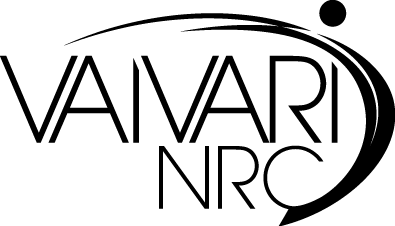 Vienotais reģistrācijas Nr.40003273900Adrese: Asaru prospekts 61, Jūrmala, LV-2008Tālrunis: 37167766124, 66951122; fakss: 67766314E-pasts:  info@nrc.lvAPSTIPRINĀTSVSIA „Nacionālais rehabilitācijas centrs „Vaivari””2018.gada 3. jūlija iepirkuma komisijas sēdē, Nr.1Iepirkuma(Publisko iepirkuma likuma 9.panta kārtībā) „ Būvuzraudzības pakalpojumu nodrošināšana Nacionālā rehabilitācijas centra “Vaivari“  ēkas  6. un 7.stāva  telpu vienkāršotās atjaunošanas darbiem”identifikācijas Nr. VSIA NRC “VAIVARI” 2018/30/ERAFNOLIKUMSJūrmala, 2018Vispārīgā informācijaIepirkums tiek rīkots, pamatojoties uz Publisko iepirkumu likuma (turpmāk – PIL) 9.pantu, ievērojot citas iepirkuma priekšmetu regulējošo normatīvo aktu prasības. PasūtītājsIepirkuma nosaukums un identifikācijas numursBūvuzraudzības pakalpojumu nodrošināšana  Nacionālā rehabilitācijas centra “Vaivari“  ēkas  6. un 7.stāva  telpu vienkāršotās atjaunošanas darbiem, identifikācijas Nr. VSIA NRC “VAIVARI” 2018/30/ERAF (turpmāk – Iepirkums).             Iepirkuma priekšmetsIepirkuma priekšmets ir būvuzraudzības pakalpojumu nodrošināšana Nacionālā rehabilitācijas centra “Vaivari“ ēkas 6. un 7.stāva  telpu vienkāršotās atjaunošanas darbu laikā Jūrmalā, Asaru prospektā 61  (turpmāk – Objekts) saskaņā ar Iepirkuma tehnisko specifikāciju (2.pielikums), spēkā esošajiem normatīvajiem aktiem, standartiem un Eiropas standartizācijas organizācijas standartiem, ja kāds no tiem nav adaptēts Latvijas Republikā (turpmāk viss kopā – Pakalpojums).Iepirkuma līguma ietvaros izpildītājs sniedz Pakalpojumu pamatojoties uz Pasūtītāja rīkoto atklātu konkursu “Nacionālā rehabilitācijas centra “Vaivari“  ēkas  6. un 7.stāva  telpu vienkāršotā atjaunošana, identifikācijas Nr. VSIA NRC “VAIVARI” 2018/22/ERAF.Iepirkuma priekšmets nav sadalīts daļās un pretendents drīkst iesniegt vienu piedāvājuma variantu par visu iepirkuma priekšmeta apjomu saskaņā ar tehniskajā specifikācijā (2.pielikums) noteikto.CPV kods  71247000-1 (Būvdarbu uzraudzība).Iepirkuma līguma būtiskie nosacījumi Būvdarbu izpildes vieta – Nacionālā rehabilitācijas centra “Vaivari“  ēka, Asaru prospekts 61, Jūrmala.  Paredzamais iepirkuma līguma izpildes termiņš – no iepirkuma līguma spēkā stāšanās dienas līdz Objekta pieņemšanai ekspluatācijā (pasūtītāja un būvdarbu veicēja paarkstīts pieņemšanas nodošanas akts). Līguma izpildes maksimālais termiņš 22 (divdesmit divas) kalendārās nedēļas no būvdarbu uzsākšanas dienas. Saskaņā ar NRC Vaivari izsludinātā atklātā konkursa “Nacionālā rehabilitācijas NRC Vaivari “Vaivari“  ēkas  6. un 7.stāva  telpu vienkāršotā atjaunošana”, identifikācijas Nr. VSIA NRC “VAIVARI” 2018/22/ERAF nolikumu (Atklāta konkursa nolikums ar pielikumiem pieejams Valsts reģionālās attīstības aģentūras uzturētajā tīmekļvietnē www.eis.gov.lv pieejamajā Elektronisko iepirkumu sistēmas (turpmāk – EIS) e-konkursu apakšsistēmā, kā arī iNRC Vaivari mājas lapā www.nrcvaivari.lv) būvdarbu pakalpojuma veicēji savos piedāvājumos var piedāvāt arī īsāku būvdarbu izpildes termiņu, taču tas nevar būt īsāks par 15 (piecpadsmit) kalendārām nedēlām. Būvuzraudzība jāveic līdz objekta nodošanai ekspluatācijā. Plānotais būvdarbu uzsākšanas termiņš- 2018.gada novembris.Finansējuma avots – ERAF projekts nr. 9.3.2.0/17/I/001 “Kvalitatīvu veselības aprūpes pakalpojumu pieejamības uzlabošana Nacionālajā rehabilitācijas centrā  “Vaivari”,  attīstot veselības aprūpes infrastruktūru“, valsts budžets, VSIA „Nacionālais rehabilitācijas centrs “Vaivari”” budžets.1.7.4.  Samaksas noteikumi, kā arī citi Pakalpojuma sniegšanas noteikumi ir noteikti iepirkuma līguma projektā (7.pielikums), kas ir Iepirkuma nolikuma neatņemama sastāvdaļa.PretendentsPretendents ir PIL noteiktajos gadījumos un atbilstoši spēkā esošo normatīvo aktu prasībām reģistrēts (ja šāda reģistrācija ir nepieciešama saskaņā ar spēkā esošajiem normatīvajiem aktiem) piegādātājs vai personu apvienība, kas iesniegusi piedāvājumu Iepirkumā.Ja piedāvājumu iesniedz fizisko vai juridisko personu apvienība jebkurā to kombinācijā (turpmāk – personu apvienība), piedāvājumā norāda personu, kura pārstāv piegādātāju apvienību Iepirkumā, kā arī katras personas atbildības apjomu. Ja nav norādīta persona, kura pārstāv piegādātāju apvienību Iepirkumā, tad visi personu apvienības biedri paraksta Iepirkuma pieteikumu.Ja piedāvājumu iesniedz personu apvienība, tad personu apvienībai, ar kuru pieņemts lēmums slēgt līgumu, Pasūtītājs lūgs izveidoties atbilstoši noteiktam juridiskam statusam – juridiski noformēt savu sadarbību, ņemot vērā piedāvājumā norādīto atbildības sadalījumu,  saskaņā ar Komerclikumu vai noslēgt sabiedrības līgumu 10 (desmit) darba dienu laikā pēc Pasūtītāja pieprasījuma saņemšanas un sniegt informāciju Pasūtītājam par tās reģistrēšanu.Pretendents var balstīties uz citu personu tehniskajām un profesionālajām iespējām, ja tas ir nepieciešams konkrētā līguma izpildei, neatkarīgi no savstarpējo attiecību tiesiskā rakstura. Šādā gadījumā pretendents pierāda Pasūtītājam, ka tā rīcībā būs nepieciešamie resursi, iesniedzot šo personu apliecinājumu vai vienošanos par nepieciešamo resursu nodošanu piegādātāja rīcībā. Pretendents, lai apliecinātu profesionālo pieredzi vai Pasūtītāja prasībām atbilstoša personāla pieejamību, var balstīties uz citu personu iespējām tikai tad, ja šīs personas sniegs pakalpojumus, kuru izpildei attiecīgās spējas ir nepieciešamas.Iepirkuma dokumentu saņemšanas vietaIepirkuma nolikumu ieinteresētie piegādātāji var saņemt darba dienās no plkst.9:00 līdz plkst.16:00  701.kabinetā, kas atrodas NRC „Vaivari” galvenā korpusa 7.stāvā, adrese: Asaru prospekts 61, Jūrmala vai lejupielādēt elektroniskā formā VSIA „Nacionālais rehabilitācijas centrs “Vaivari““ mājas lapā www.nrcvaivari.lv sadaļā „Publiskie iepirkumi”.Ja ieinteresētajam piegādātājam nav iespējas Iepirkuma dokumentus lejupielādēt elektroniskā formā Iepirkuma nolikuma 1.9.1.apakšpunktā norādītajā NRC Vaivari tīmekļvietnē, ieinteresētais piegādātājs var saņemt Iepirkuma dokumentus drukātā veidā,  Pasūtītājs tos izsniedz ieinteresētajam piegādātājam 3 (trīs) darba dienu laikā pēc tam, kad rakstveidā saņemts šo dokumentu pieprasījums, ievērojot PIL noteikumus.Lejupielādējot Iepirkuma nolikumu, ieinteresētais piegādātājs uzņemas atbildību sekot līdzi turpmākām izmaiņām Iepirkuma nolikumā, kā arī par iepirkuma komisijas sniegtajām atbildēm uz ieinteresēto piegādātāju jautājumiem, kas tiek publicētas NRC Vaivari mājas lapā pie Iepirkuma nolikuma. Pasūtītājs nav atbildīgs par to, ka ieinteresētais piegādātājs nav iepazinies ar informāciju, kura ir tieši un brīvi pieejama NRC Vaivari tīmekļvietnē.Piedāvājumu iesniegšanas vieta un laiksPiedāvājumus var iesniegt, sūtot pa pastu, vai personīgi darba dienās no plkst.9:00 līdz plkst.16:00 701.kabinetā, kas atrodas NRC „Vaivari” galvenā korpusa 7.stāvā, adrese: Asaru prospekts 61, Jūrmala, LV-2008 vai jānosūta pasta sūtījumā  līdz 2018.gada 20.jūlija plkst.10:00, Pasta sūtījumi tiek uzskatīti par iesniegtiem laikā, ja saņemti norādītajā adresē līdz piedāvājuma iesniegšanas termiņa beigām. Ja piedāvājums tiek sūtīts pa pastu, pretendents ir atbildīgs un uzņemas risku par to, lai pasūtītājs saņemtu piedāvājumu Iepirkuma nolikuma 1.10.1.apakšpunktā norādītajā termiņā.Piedāvājumi, kas tiks iesniegti vai saņemti pa pastu pēc piedāvājumu iesniegšanai noteiktā termiņa, netiks izskatīti un tiks atdoti atpakaļ pretendentam neatvērti.Piedāvājumu atvēršanas un vērtēšanas sanāksmes ir slēgtas.Papildus informācijas pieprasīšana un sniegšanaIepirkuma  komisija  un  ieinteresētie  piegādātāji  ar  informāciju  apmainās  rakstiski vai e-pastā, sūtot informāciju uz nolikumā norādīto Pasūtītāja pasta adresi vai Pasūtītāja kontaktpersonas norādīto e-pasta adresi. Mutvārdos sniegtā informācija Iepirkuma ietvaros nav saistoša.Ja ieinteresētais piegādātājs ir laikus pieprasījis papildu informāciju par Iepirkuma nolikumā iekļautajām prasībām, Pasūtītājs to sniedz 3 (triju) darba dienu laikā, bet ne vēlāk kā 4 (četras) dienas pirms piedāvājumu iesniegšanas termiņa beigām. Pasūtītājs vienlaikus ar papildu informācijas nosūtīšanu (elektroniski un/vai pa pastu) ieinteresētajam piegādātājam, kas uzdevis jautājumu par Iepirkuma nolikumu, ievieto šo informāciju internetā mājas lapā www.nrcvaivari.lv pie Iepirkuma nolikuma.    Ieinteresētajam piegādātājam ir pienākums sekot informācijai, kas tiek publicēta pasūtītāja mājas lapā saistībā ar Iepirkumu. Ja minētās ziņas pasūtītājs ir ievietojis interneta mājas lapā, tiek uzskatīts, ka ieinteresētā persona ir saņēmusi papildu informāciju.Iepirkuma kontaktpersonasNoteikumi piedāvājuma sagatavošanai un iesniegšanaiPretendents piedāvājumu sagatavo atbilstoši visām Iepirkuma nolikumā un tā pielikumos minētajām prasībām.Iepirkumam jāiesniedz piedāvājuma dokumentu oriģināls un viena kopija. Uz piedāvājuma oriģināla titullapas jābūt norādei „ORIĢINĀLS”, bet uz piedāvājuma kopijas titullapas jābūt norādei „KOPIJA”. Piedāvājumu iesniedz vienā aizlīmētā iepakojumā.Uz iepakojuma norāda šādu informāciju:Pretendents piedāvājumu iesniedz datordrukā, latviešu valodā. Ja pretendents iesniedz dokumentus svešvalodā, tiem pievieno  tulkojumu latviešu valodā.Ja piedāvājumam tiek pievienotas dokumentu kopijas, tās apliecina pretendenta paraksttiesīgā persona.Iesniedzot piedāvājumu pretendents ir tiesīgs visu iesniegto dokumentu atvasinājumu un tulkojumu pareizību apliecināt ar vienu apliecinājumu, ja viss piedāvājums vai pieteikums ir cauršūts vai caurauklots.Pretendentam ir tiesības papildināt vai atsaukt savu piedāvājumu. Piedāvājuma papildinājumi un atsaukumi, ja tādi ir, jāiesniedz rakstiskā formā personīgi vai nosūtot pa pastu uz šādu adresi: 701.kabinets (atrodas NRC „Vaivari” galvenā korpusa 7.stāvā) Asaru prospekts 61, Jūrmala,LV-2008 līdz 2018.gada 20.jūlijam plkst. 10:00 slēgtā, aizzīmogotā iepakojumā. Uz iepakojuma jānorāda papildus norāde: „PAPILDINĀJUMS”, „ATSAUKUMS”.Visi piedāvājuma pielikumi ir tā neatņemamas sastāvdaļas.Visas piedāvājumā ietvertās cenas norāda euro (EUR) un cenās iekļauj visus piemērojamos nodokļus, izņemot pievienotās vērtības nodokli (turpmāk – PVN), kas tiek norādīts atsevišķi.Piedāvājumu paraksta pretendenta paraksttiesīgā persona vai pilnvarotā persona (pievienojot pilnvaru).Iepirkumā iesniegtajam piedāvājuma oriģinālam pilnībā jāatbilst Iepirkuma nolikumā izvirzītajām prasībām, jābūt caurauklotam ar numurētām lapām un klāt pievienotu satura rādītāju.Izziņas un citus dokumentus, kurus PIL noteiktajos gadījumos izsniedz Latvijas kompetentās institūcijas, komisija pieņem un atzīst, ja tie izdoti ne agrāk kā 1 (vienu) mēnesi pirms iesniegšanas dienas, bet ārvalstu kompetento institūciju izsniegtās izziņas un citus dokumentus komisija pieņem un atzīst, ja tie izdoti ne agrāk kā 6 (sešus) mēnešus pirms iesniegšanas dienas, ja izziņas vai dokumenta izdevējs nav norādījis īsāku tā derīguma termiņu;Ja piedāvājums vai atsevišķas tā daļas satur komercnoslēpumu, piedāvājuma lapām, kuras satur šāda rakstura informāciju, ir jābūt ar atzīmi „Komercnoslēpums”, izņemot PIL noteiktos gadījumus. Par komercnoslēpumu nav uzskatāma piedāvātā cena un cita informācija, kas noteikta kā piedāvājuma vērtēšanas kritērija sastāvdaļa.1.13.14. Ja pretendents maina vai papildina savu piedāvājumu pēc piedāvājuma iesniegšanas termiņa beigām, iepirkuma komisija noraida pretendentu jebkurā piedāvājuma vērtēšanas posmā.Pretendenta izslēgšanas noteikumi, prasības pretendentam, pretendenta iesniedzamie dokumentiPrasības pretendentam, lai piedalītos Iepirkumā un iesniedzamie dokumenti:* Iepriekšējie  5 (pieci) gadi tiek aprēķināti, skaitot no piedāvājumu iesniegšanas brīža. Piemērs: piedāvājums iesniegts 2018.gada 20.jūlijā - par atbilstošu pieredzi, kas ir iegūta iepriekšējo 5 (piecu) gadu laikā, tiks uzskatīta pieredze, kas iegūta laika posmā no 2013.gada 1.janvāra līdz piedāvājuma iesniegšanas brīdim3. Tehniskais  un  finanšu piedāvājumsPretendents, iesniedzot pieteikumu Iepirkumā (1.pielikums), ar tā parakstīšanu apliecina, ka piekrīt veikt visus tehniskajā specifikācijā (2.pielikums) noteiktos darbus, atbilstoši visām tehniskajā specifikācijā izvirzītajām prasībām, līdz ar to pretendentam nav nepieciešams iesniegt papildus dokumentāciju, kas nav noteikta Iepirkuma nolikumā kā iesniedzamais dokuments, tehniskā piedāvājuma sastāvā, lai apliecinātu atbilstību tehniskās specifikācijas (2.pielikuma) noteikumiem.Pretendents, iesniedzot pieteikumu Iepirkumā (1.pielikums), ar tā parakstīšanu apliecina, ka Pakalpojumi tiks sniegti atbilstoši LR normatīvo aktu prasībām (1.pielikums).Pretendents sagatavo finanšu piedāvājumu atbilstoši formai (3.pielikums), norādot  kopējo piedāvāto līgumcenu būvuzraudzības pakalpojuma izmaksām būvdarbu realizācijas laikā. Pretendents piedāvāto cenu izsaka euro (EUR bez PVN) un aprēķina norādot ar precizitāti 2 (divas) zīmes aiz komata.Pretendents cenā ietver pakalpojumu, darba izmaksas, nepieciešamo palīgdarbu izmaksas, tehnikas un palīgierīču izmantošanas izmaksas, visus nodokļus (izņemot PVN), nodevas un maksājumi, kas ir saistoši pretendentam, lai nodrošinātu kvalitatīvu Pakalpojumu izpildi, kā arī visi riski, tajā skaitā iespējamie sadārdzinājumi.Pretendents finanšu piedāvājumu sagatavo, ņemot vērā arī iepirkuma līguma projektā (7.pielikums) noteiktos iepirkuma līguma izpildītāja pienākumus. Piedāvājumu vērtēšana un iepirkuma līguma slēgšanas tiesību piešķiršana4.1.  Piedāvājumu vērtēšana notiks sekojošā kārtībā:piedāvājuma noformējuma pārbaude – iepirkuma komisija vērtē pretendenta piedāvājuma noformējuma atbilstību izvirzītajām prasībām. Ja komisija konstatē piedāvājuma neatbilstību prasībām, kura var ietekmēt turpmāko lēmumu attiecībā uz pretendentu, komisija var lemt par piedāvājuma tālāku izskatīšanu. finanšu piedāvājuma pārbaude un vērtēšana – vērtējot Finanšu piedāvājumu, iepirkuma komisija pārbauda, vai piedāvājumā nav aritmētisku kļūdu. Ja pasūtītājs konstatē šādas kļūdas, tas šīs kļūdas izlabo. Par kļūdu labojumu un laboto piedāvājuma summu pasūtītājs paziņo pretendentam, kura pieļautās kļūdas labotas. Vērtējot finanšu piedāvājumu, pasūtītājs ņem vērā labojumus.pretendenta atlase – sākotnēji pretendentu atlase un vērtēšana tiks veikta tikai 2 (diviem) pretendentiem, kuru Finanšu piedāvājumā piedāvātās līgumcenas būs ar viszemākajām cenām. Gadījumā, ja piedāvājums, kura Finanšu piedāvājumā piedāvātā līgumcena būs ar viszemāko cenu, tiks noraidīts kā neatbilstošs, tiks vērtēta nākamā lētākā pretendenta dokumentu atbilstība kvalifikācijas prasībām. Ja tiek noraidīts arī otrā pretendenta piedāvājums, tiek vērtēts nākošais piedāvājums, kura Finanšu piedāvājumā piedāvātā līgumcena būs ar viszemāko cenu.Iepirkuma komisija vērtē pretendenta kvalifikāciju apstiprinošo dokumentu atbilstību izvirzītajām prasībām. Iepirkuma komisija vērtē, vai pretendents ir iesniedzis visus nolikuma 2.1. punktā pieprasītos dokumentus un atbilst nolikuma 2.1. punktā noteiktajiem kritērijiem. Iepirkuma komisija lemj par pretendenta noraidīšanu no turpmākās dalības iepirkumā, ja nav iesniegts kāds no noteiktajiem dokumentiem vai to saturs neatbilst izvirzītajām prasībām, kā rezultātā iepirkuma komisija nevar pārliecināties par pretendenta atbilstību kvalifikācijas prasībām.4.2.   Iepirkuma komisija attiecībā uz pretendentu, kuram būtu piešķiramas iepirkuma līguma slēgšanas tiesības, pārbauda PIL 9.panta astotajā daļā norādīto izslēgšanas gadījumu esamību PIL 9.panta devītajā daļā noteiktajā kārtībā. Ja Pasūtītājs informāciju par pretendentu, kas ir par pamatu pretendenta izslēgšanai no turpmākās dalības Iepirkumā, iegūst tieši no kompetentās institūcijas, datubāzēs vai no citiem avotiem, tas informē pretendentu un  pretendents atbilstoši PIL noteikumiem ir tiesīgs iesniegt izziņu vai citu dokumentu par attiecīgo faktu gadījumos, kad Pasūtītāja iegūtā informācija neatbilst faktiskajai situācijai.4.3. Piedāvājuma izvēles kritērijs ir saimnieciski visizdevīgākais piedāvājums, kuru nosaka, ņemot vērā tikai cenu. Iepirkuma komisija iepirkuma līguma slēgšanas tiesības piešķir pretendentam, kurš izraudzīts atbilstoši iepirkuma nolikumā noteiktajām prasībām, ir ar viszemāko cenu un nav izslēdzams no dalības iepirkumā saskaņā ar PIL 9. panta astoto daļu.Iepirkuma komisija nepieciešamības gadījumā var pārbaudīt informāciju kompetentā institūcijā, publiski pieejamās datu bāzēs vai citos publiski pieejamos avotos, ja tas nepieciešams piedāvājumu atbilstības pārbaudei, pretendentu atlasei, piedāvājumu vērtēšanai un salīdzināšanai, kā arī lūgt, lai pretendents vai kompetenta institūcija izskaidro pretendenta iesniegto informāciju. Pretendentam ar savu sniegto skaidrojumu nav tiesības izmainīt iesniegto piedāvājumu.Ja pirms tam, kad pasūtītājs pieņems lēmumu par iepirkuma līguma slēgšanas tiesību piešķiršanu, konstatēs, ka vismaz divu piedāvājumu novērtējums ir vienāds, izšķirošais piedāvājuma izvēles kritērijs, atbilstoši kuram pasūtītājs izvēlēsies piedāvājumu, būs tas pretendenta piedāvājums, kuram 2017.gadā ir veiktas lielākas Valsts sociālās apdrošināšanas obligātās iemaksas (ja piedāvājumu iesniegusi personālsabiedrība vai personu apvienība, tiek vērtētas katru personālsabiedrības biedra un katra personu apvienības dalībnieku veiktās sociālās apdrošināšanas obligātās iemaksas); ja šāda informācija nebūs pieejama Publisko datu bāzēs, komisija pieprasīs pretendentiem to iesniegt.Ja arī šis kritērijs būs vienāds, uzvarētāja noteikšanai tiks veikta izloze. Par izlozes norisi (datumu un laiku), katrs izlozes dalībnieks tiks informēts, nosūtot tam elektroniski vēstuli. Pretendentam ir tiesības, bet ne pienākums piedalīties izlozē. Ja Pretendents nepiedalīsies izlozē, tad viņam nav tiesības celt iebildumus par notikušās izlozes rezultātiem.Lēmuma par Iepirkuma rezultātiem pieņemšana un paziņošana.Visi pretendenti tiek rakstveidā informēti par Iepirkuma rezultātiem trīs darba dienu laikā no lēmuma pieņemšanas dienas, nosūtot paziņojumu par Iepirkuma rezultātiem uz pretendenta piedāvājumā norādīto elektroniskā pasta adresi.5,2, Ja izraudzītais pretendents atsakās slēgt iepirkuma līgumu ar pasūtītāju, pasūtītājs pieņem lēmumu slēgt līgumu ar nākamo pretendentu, kurš piedāvājis zemāko cenu vai pārtraukt iepirkuma procedūru, neizvēloties nevienu piedāvājumu. Ja pieņemts lēmums slēgt līgumu ar nākamo pretendentu, kurš piedāvājis zemāko cenu, bet tas atsakās līgumu slēgt, pasūtītājs pieņem lēmumu pārtraukt iepirkuma procedūru, neizvēloties nevienu piedāvājumu.5,3, Pirms lēmuma pieņemšanas par līguma noslēgšanu ar nākamo pretendentu, kurš piedāvājis zemāko cenu, pasūtītājs izvērtē, vai tas nav uzskatāms par vienu tirgus dalībnieku kopā ar sākotnēji izraudzīto pretendentu, kurš atteicās slēgt iepirkuma līgumu ar pasūtītāju. Ja nepieciešams, pasūtītājs ir tiesīgs pieprasīt no nākamā pretendenta apliecinājumu un, ja nepieciešams, pierādījumus, ka tas nav uzskatāms par vienu tirgus dalībnieku kopā ar sākotnēji izraudzīto pretendentu. Ja nākamais pretendents ir uzskatāms par vienu tirgus dalībnieku kopā ar sākotnēji izraudzīto pretendentu, pasūtītājs pieņem lēmumu pārtraukt iepirkuma procedūru, neizvēloties nevienu piedāvājumu.Ja Iepirkumā nav iesniegti piedāvājumi vai, ja iesniegtie piedāvājumi neatbilst Iepirkuma nolikumā noteiktajām prasībām, iepirkuma komisija pieņem lēmumu izbeigt Iepirkumu bez rezultāta un trīs darbdienu laikā pēc tam, kad pieņemts šajā punktā minētais lēmums, publicē publikāciju vadības sistēmā informāciju par iepirkuma izbeigšanu bez rezultāta, kā arī savā pircēja profilā nodrošina brīvu un tiešu elektronisku piekļuvi šim lēmumam.Iepirkuma komisija var jebkurā brīdī pārtraukt Iepirkumu un neslēgt iepirkuma līgumu, ja tam ir objektīvs pamatojums. Iepirkuma komisija trīs darbdienu laikā pēc tam, kad pieņemts lēmums pārtraukt Iepirkumu, sagatavo un publicē publikāciju vadības sistēmā informāciju par Iepirkuma pārtraukšanu, norādot lēmuma pieņemšanas datumu un pamatojumu (informācija tiek pievienota paziņojumam par plānoto līgumu), kā arī savā pircēja profilā nodrošina brīvu un tiešu elektronisku piekļuvi šim lēmumam.Iepirkuma komisijas tiesības un pienākumiIepirkuma komisija ir izveidota ar NRC Vaivari 2018.gada 23.janvāra rīkojumu Nr.1-3/4 un darbojas saskaņā ar PIL un Iepirkuma nolikumu. Piedāvājumu izvērtēšanu veic iepirkuma komisija. Iepirkuma komisija ir tiesīga pieaicināt ekspertu. Piedāvājumu atvēršana un izvērtēšana tiek veikta slēgtā sēdēs bez pretendentu klātbūtnes.Iepirkuma komisija ir tiesīga labot aritmētiskās kļūdas pretendentu finanšu piedāvājumā. Par kļūdu labojumu un laboto piedāvājuma summu komisija paziņo pretendentam, kura pieļautās kļūdas labotas. Aritmētiskās kļūdas piedāvājumos tiek labotas šādi:ja piedāvājumā konstatēta aritmētiska kļūda nodokļu aprēķināšanā, iepirkuma komisija to labo atbilstoši nodokļu likumos noteiktajai nodokļu aprēķināšanas kārtībai.ja piedāvājumā konstatēta aritmētiska kļūda, kas izveidojusies saskaitot pozīcijas kopējā piedāvātajā summa, komisija to labo atbilstoši iesniegtajam piedāvājumam visās pozīcijās.Piedāvājumu izvērtēšanā iepirkuma komisija pārbauda to atbilstību Iepirkuma nolikumā paredzētajiem noteikumiem, prasībām un Iepirkuma tehniskajā specifikācijā izvirzītajām prasībām. Komisija atsakās no tālākas piedāvājuma izvērtēšanas gadījumā, ja tiek konstatēts, ka piedāvājums neatbilst kādai no Iepirkuma nolikumā noteiktajām prasībām.Pēc piedāvājumu izvērtēšanas iepirkuma komisija pieņem kādu no šādiem lēmumiem:par kāda no pretendentiem atzīšanu par Iepirkuma uzvarētāju;par Iepirkuma izbeigšanu, neizvēloties nevienu no pretendentiem, ja Iepirkumam nav iesniegti piedāvājumi, vai arī iesniegtie piedāvājumi neatbilst Iepirkumā noteiktajām prasībām.Pasūtītājs var jebkurā brīdī pārtraukt Iepirkumu, ja tam ir objektīvs pamatojums.Ja iepirkuma komisija konstatē, ka konkrētais piedāvājums varētu būt nepamatoti lēts, Iepirkuma komisija pirms šī piedāvājuma noraidīšanas rakstveidā pieprasa pretendentam detalizētu paskaidrojumu par būtiskajiem piedāvājuma nosacījumiem.Ja, izvērtējot pretendenta sniegto paskaidrojumu, iepirkuma komisija konstatē, ka pretendents nav pierādījis, ka tam ir pieejami tādi piedāvājuma nosacījumi, kas ļauj noteikt tik zemu cenu, iepirkuma komisija atzīst piedāvājumu par nepamatoti lētu un tālāk to neizskata. Visas pārējās iepirkuma komisijas tiesības un pienākumus, kas nav atrunāti Iepirkuma nolikumā, regulē PIL un citi spēkā esošie normatīvie akti.Pēc nepieciešamības Iepirkuma komisija var papildus pieprasīt no pretendenta papildus informāciju.Pretendentu, ieinteresēto piegādātāju tiesības un pienākumiPretendenti, iesniedzot piedāvājumu Iepirkumā, vienlaicīgi apņemas ievērot visus Iepirkumā noteiktos nosacījumus, t.sk. dokumentu noformēšanā un iesniegšanā un precīzi ievērot Iepirkuma nolikuma un iepirkuma līgumā noteiktās prasības.Pretendentam ir pienākums sniegt atbildes uz iepirkuma komisijas pieprasījumiem par papildu informāciju. Ja pretendents nesniedz atbildi uz Iepirkuma komisijas uzdotajiem jautājumiem iepirkuma komisijas norādītajā termiņā, iepirkuma komisijai ir tiesības noraidīt pretendentu un pretendenta piedāvājums turpmāk netiek vērtēts.Visas pārējās pretendentu, ieinteresēto piegādātāju tiesības un pienākumus, kas nav atrunāti Iepirkuma nolikuma prasībās, regulē PIL un citi normatīvie akti. Pasūtītājs slēdz ar Iepirkuma uzvarētāju iepirkuma līgumu par visu iepirkuma priekšmetu saskaņā ar PIL 60. panta pirmo, otro, trešo, ceturto un piekto daļu – Iepirkuma līgums tiek sagatavots, pamatojoties uz pasūtītāja lēmumu par iepirkuma līguma slēgšanu un Iepirkuma uzvarētāja iesniegto piedāvājumu. Pēc piedāvājumu iesniegšanas termiņa beigām iebildumi par iepirkuma līguma projektu netiks ņemti vērā.Pretendentam, kuram piešķirtas iepirkuma līguma slēgšanas tiesības,  iepirkuma līgums jāparaksta 10 (desmit) darba dienu laikā no pasūtītāja nosūtītā uzaicinājuma parakstīt iepirkuma līgumu nosūtīšanas (arī e-pasta veidā) dienas. Ja norādītajā termiņā pretendents, kuram piešķirtas iepirkuma līguma slēgšanas tiesības,  neparaksta iepirkuma līgumu, tas tiek uzskatīts par atteikumu slēgt iepirkuma līgumu ar pasūtītāju.Ja izraudzītais pretendents atsakās slēgt iepirkuma līgumu ar Pasūtītāju, iepirkuma komisijai ir tiesības pieņemt lēmumu slēgt iepirkuma līgumu ar nākamo pretendentu, kas iesniedzis Iepirkumā saimnieciski visizdevīgāko piedāvājumu ar zemāko cenu, vai pārtraukt Iepirkumu, neizvēloties nevienu piedāvājumu. Citi noteikumiPasūtītājs ir tiesīgs atteikties no iepirkuma līguma noslēgšanas, ja līgumcenas samaksai nav pieejams pietiekošs finansējums.Citas saistības attiecībā uz Iepirkuma norisi, kas nav atrunātas Iepirkuma nolikumā, nosakāmas saskaņā ar Latvijas Republikā spēkā esošiem normatīvajiem aktiem.Iepirkuma nolikumam pievienoti šādi pielikumi:pielikums –	Pretendenta pieteikums par piedalīšanos Iepirkumā;pielikums –	Tehniskā specifikācija;pielikums –	Finanšu piedāvājums;pielikums –     Pretendenta līdzvērtīga apjoma un satura darbu saraksts;pielikums –     Apakšuzņēmēju saraksts;pielikums –	Iesaistīto speciālistu saraksts;pielikums –	Iepirkuma līguma projekts.Iepirkuma komisijas priekšsēdētāja	S.Balode1. pielikumsIepirkuma, identifikācijas Nr. VSIA NRC “VAIVARI” 2018 /30/ ERAFnolikumamPIETEIKUMS DALĪBAI IEPIRKUMĀ“Būvuzraudzības pakalpojumu nodrošināšana Nacionālā rehabilitācijas centra “Vaivari“  ēkas 6. un 7.stāva  telpu vienkāršotās atjaunošanas darbiem” (identifikācijas Nr. VSIA NRC “VAIVARI” 2018/30/ERAF)2. pielikumsIepirkuma, identifikācijas Nr. VSIA NRC “VAIVARI” 2018 /30/ ERAFnolikumamTEHNISKĀ SPECIFIKĀCIJA “Būvuzraudzības pakalpojumu nodrošināšana Nacionālā rehabilitācijas centra “Vaivari“  ēkas  6. un 7.stāva  telpu vienkāršotās atjaunošanas darbiem” (identifikācijas Nr. VSIA NRC “VAIVARI” 2018/30/ERAF)DARBA UZDEVUMSPasūtītājs:. Valsts sabiedrība ar ierobežotu atbildību „Nacionālais rehabilitācijas centrs “Vaivari””, Asaru prospekts 61, Jūrmala, Latvija, LV – 2008, reģistrācijas Nt. 40003273900.Objekta nosaukums: Nacionālā rehabilitācijas centra “Vaivari“  ēkas  6. un 7.stāva  telpu vienkāršotās atjaunošanas darbi.Autoruzraudzību veiks SIA „ Baltex Group”, reģ. Nr. 40103274353. Būvuzraudzība tiek veikta Eiropas Reģionālā attīstības fonda projekta nr. 9.3.2.0/17/I/001 „Kvalitatīvu veselības aprūpes pakalpojumu pieejamības uzlabošana Nacionālajā rehabilitācijas centrā „Vaivari”, attīstot veselības aprūpes infrastruktūru” īstenošanas ietvaros.Būvuzraudzības darbi ietver Būvuzņēmēja darbu uzraudzību saskaņā ar Būvniecības likumu un Ministru kabineta 2014.gada 19.augusta noteikumi Nr.500 “Vispārīgie būvnoteikumi” u.c. būvniecību regulējošiem normatīviem aktiem. Vispārīgie būvnoteikumi nodrošinot, ka Būvuzņēmēja veiktie darbi atbilst būvdarbu līgumam, projekta dokumentācijai un tehnisko specifikāciju apjomu tabulām un darbu izpildes laika grafikam, kā arī darba drošības normām. Būvdarbu veikšanas laikā neatļaut neatbilstošu tehnoloģisko iekārtu, materiālu un būvizstrādājumu lietošanu, kontrolēt būvdarbu veikšanas kvalitātes un apjomu atbilstību apstiprinātajam būvprojektam.Pakalpojums tiek sniegts pamatojoties uz Pasūtītāja rīkotā atklātā konkursa “Nacionālā rehabilitācijas NRC Vaivari “Vaivari“  ēkas  6. un 7.stāva  telpu vienkāršotā atjaunošana, identifikācijas Nr. VSIA NRC “VAIVARI” 2018/22/ERAF, rezultātiem. (Atklāta konkursa nolikums un tehniskā dokumentācija  pieejama Valsts reģionālās attīstības aģentūras uzturētajā tīmekļvietnē www.eis.gov.lv pieejamajā Elektronisko iepirkumu sistēmas (turpmāk – EIS) e-konkursu apakšsistēmā,kā arī NRC Vaivari mājas lapā www.nrcvaivari.lv). Būvuzraudzība veicama saskaņā ar sabiedrības ar ierobežotu atbildību “Baltex Group” (reģ. Nr. 40103274353) izstrādāto Apliecinājuma karti  “VSIA “Nacionālais rehabilitācijas centrs “Vaivari“” 6. stāva  un 7.stāva vienkāršotā atjaunošana“. Būvuzrauga pienākumi papildus Ministru kabineta 2014.gada 19.augusta noteikumu Nr.500 “Vispārīgie būvnoteikumi” 125.punktam:uzraudzīt būvdarbus, atrodoties Objektā, būvniecības veikšanas laikā ne mazāk kā 3 (trīs) darba dienas nedēļā, ne mazāk kā 2 (divas) stundas dienā. Gadījumā, ja ir nepieciešamība, ierasties Objektā 24 (divdesmit četru) stundu laikā pēc Pasūtītāja pieprasījuma;kontrolēt būvniecības darbu Objektā, lai savlaicīgi konstatētu nekvalitatīvi veiktus darbus vai nekvalitatīvu materiālu pielietojumu, kā arī pārbaudīt būvdarbos izmantojamo būvizstrādājumu atbilstības deklarācijas un tehniskās pases, kā arī būvizstrādājumu atbilstību tehniskajai dokumentācijai.piedalīties Sapulcēs, kurās tiek risināti būvdarbu organizatoriskie jautājumi, kurās piedalās autoruzraugs, atbildīgais Būvdarbu vadītājs un Pasūtītājs un tā pārstāvis. Sapulce tiek sasaukta pēc vajadzības, bet ne retāk kā vienu reizi 2 (divās) nedēļās. Sapulču sasaukšanu, organizēšanu, un protokolēšanu nodrošina Būvuzņēmējs. Būvsapulcē nolemtais ir saistošs būvniecībā iesaistītajām Pusēm. Pirmā Sapulce tiek sasaukta ne vēlāk kā 2 (divas) dienas pirms būvdarba uzsākšanas; ja Izpildītājs nevar ierasties uz būvsapulci, tad Izpildītājs par to paziņo iesaistītajām pusēm 3 (trīs) dienas pirms būvsapulces, kā arī saskaņo, ar iesaistītajām pusēm dienu, uz kuru tiek pārlikta būvsapulce. Būvsapulces atlikšanas termiņš nevar būt ilgāks par 5 (piecām) darba dienām.izskatīt un saskaņot darbu veikšanas projektu (līdz pirmajai Sapulcei būvnieks iesniedz Būvuzraugam saskaņošanai) un kalendāro grafiku, izvērtējot darba grafikus, tehnisko personālu, aprīkojumu, pieaicinātos apakšuzņēmējus un citu būvuzņēmēja iesniegto informāciju;kontrolēt būvdarbu žurnālā un autoruzraudzības žurnālā ierakstīto norādījumu izpildi;iepazīties un sniegt Pasūtītājam nepieciešamās konsultācijas vai palīdzību darbu veikšanas projekta, izpildzīmējumu un citas tehniskās dokumentācijas apstiprināšanas vai saskaņošanas laikā, kā arī iespējamo dokumentācijas grozījumu gadījumā;uzraudzīt, lai Būvuzņēmējs ievēro sanāksmēs un līgumā par Objekta būvniecību noteiktos darbu izpildes termiņus. Termiņu nokavējuma gadījumā nekavējoties rakstiski informēt Pasūtītāju; būvdarbu veikšanas laikā veikt regulāru būvobjektu un būvlaukuma apskati pieaicinot Pasūtītāja pārstāvi (dokumentējot fotogrāfijās, kuras iesniedz Pasūtītājam pēc Darbu pabeigšanas);Ja būvdarbu laikā rodas situācijas, kas apdraud būvdarbu kvalitāti, termiņus, izmaksas vai pārkāpj normatīvo aktu prasības, būvuzraugam nekavējoties ir jāziņo būvdarbu vadītājam un Pasūtītāja pārstāvim,informēt Pasūtītāju par visiem apstākļiem, kas var neparedzēti ietekmēt Objekta sekmīgu būvniecību vai ekspluatāciju;piedalīties citās pārbaudēs, kuras Objektā veic kompetentās institūcijas.Būvuzrauga tiesības atbilstoši Ministru kabineta 2014.gada 19.augusta noteikumu Nr.500 “Vispārīgie būvnoteikumi” 126.punktam.Būvuzraugs pirms būves nodošanas ekspluatācijā iesniedz pasūtītājam pārskatu par būvuzraudzības plānā norādīto pasākumu savlaicīgu izpildi un apliecina, ka būve ir uzbūvēta atbilstoši būvdarbu kvalitātes prasībām un normatīvajiem aktiem.3. pielikumsIepirkuma, identifikācijas Nr. VSIA NRC “VAIVARI” 2018 /30/ ERAFnolikumamFINANŠU PIEDĀVĀJUMS“Būvuzraudzības pakalpojumu nodrošināšana Nacionālā rehabilitācijas centra “Vaivari“  ēkas  6. un 7.stāva  telpu vienkāršotās atjaunošanas darbiem” (identifikācijas Nr. VSIA NRC “VAIVARI” 2018/30/ERAF)*Cena,kas tiks vērtētaLīgumcenā ir iekļautas visas ar Pakalpojuma sniegšanu saistītās izmaksas – nodokļi (izņemot PVN), materiāli, darbaspēka izmaksas, tehniskais nodrošinājums, ceļa izdevumi, apdrošināšana u.c.                                                                                                                                                        4.pielikumsIepirkuma, identifikācijas Nr. VSIA NRC “VAIVARI” 2018 /30/ ERAFnolikumamPRETENDENTA LĪDZVĒRTĪGA APJOMA UN SATURA DARBU SARAKSTS* Par visiem sarakstā norādītajiem darbiem, ar kuru izpildi pretendents apliecina savu atbilstību Iepirkuma nolikumā noteiktajām prasībām, pievienot pozitīvas būvdarbu saņēmēja atsauksmes. **Ja pretendents ir strādājis kā apakšuzņēmējs, tad jānorāda tas darbu apjoms ko veicis pretendents.***Saraksts papildināms pēc nepieciešamības, ja pretendents pieredzes apliecināšanai vēlas uzrādīt papildus objektu būvdarbu  vai pakalpojumu veikšanu. **** Ja pretendenta līdzvērtīga apjoma un satura darbu saraksta veidnē ir pretrunas ar Iepirkuma nolikuma noteikumiem, par noteicošajiem uzskatāmi Iepirkuma nolikuma noteikumi, pretendentam informācija jānorāda atbilstoši Iepirkuma nolikuma noteikumos noteiktajam.______________________________        _________________         _________________(vadītāja vai pilnvarotās personas amats)	              (paraksts)                            (paraksta atšifrējums)  ______________ (datums)                       5. pielikumsIepirkuma, identifikācijas Nr. VSIA NRC “VAIVARI” 2018 /30/ ERAFnolikumamApakšuzņēmēju sarakstsJa pretendents neplāno Darbu izpildē piesaistīt apakšuzņēmējus, tad tabulā ir jānorāda: „Apakšuzņēmēji nav paredzēti”.*Atbilstoši Komisijas 2003. gada 6. maija Ieteikumam par mikro, mazo un vidējo uzņēmumu definīciju (OV L124, 20.5.2003.): Mazais uzņēmums ir uzņēmums, kurā nodarbinātas mazāk nekā 50 personas un kura gada apgrozījums un/vai gada bilance kopā nepārsniedz 10 miljonus euro; Vidējais uzņēmums ir uzņēmums, kas nav mazais uzņēmums, un kurā  nodarbinātas mazāk nekā 250 personas un kura gada apgrozījums nepārsniedz 50 miljonus euro, un/vai, kura gada bilance kopā nepārsniedz 43 miljonus euro.6.pielikumsIepirkuma, identifikācijas Nr. VSIA NRC “VAIVARI” 2018 /30/ ERAFnolikumamLĪGUMA IZPILDĒ IESAISTĪTO SPECIĀLISTU SARAKSTS___________________        _________________         _________________(vadītāja vai pilnvarotās personas amats)	(paraksts)                            (paraksta atšifrējums)  ______________      (datums)                        z.v7. pielikumsIepirkuma, identifikācijas Nr. VSIA NRC “VAIVARI” 2018 /30/ ERAFnolikumamLĪGUMS Nr._________________________ [projekts]par būvuzraudzības pakalpojuma nodrošināšanu  Valsts sabiedrība ar ierobežotu atbildību ”Nacionālais rehabilitācijas centrs “Vaivari““, turpmāk - Centrs, tās valdes priekšsēdētājas Andas Nulles un valdes locekļa Mārtiņa Oliņa personā, kuri rīkojas uz statūtu pamata, turpmāk – Pasūtītājs, no vienas puses, un_________________________, tās ________________ personā, kas rīkojas uz ____________ pamata, turpmāk – Izpildītājs, no otras puses, kopā un katrs atsevišķi saukti attiecīgi Puses/Puse,Eiropas Reģionālā attīstības fonda projekta nr. 9.3.2.0/17/I/001„Kvalitatīvu veselības aprūpes pakalpojumu pieejamības uzlabošana Nacionālajā rehabilitācijas centrā „Vaivari”, attīstot veselības aprūpes infrastruktūru” īstenošanas ietvaros un saskaņā ar Publisko iepirkumu likuma 9. pantu (CPV kods – 71247000-1 (Būvdarbu uzraudzība)),pamatojoties uz Centra rīkotā iepirkuma “Būvuzraudzības pakalpojumu nodrošināšana Nacionālā rehabilitācijas centra “Vaivari“  ēkas  6. un 7.stāva  telpu vienkāršotās atjaunošanas darbiem (iepirkuma identifikācijas Nr. VSIA NRC “VAIVARI” 2018/30/ ERAF) rezultātiem, turpmāk — Iepirkums, noslēdz šādu līgumu, turpmāk  – Līgums: Līguma priekšmetsPasūtītājs  uzdod un Izpildītājs apņemas sniegt būvuzraudzības pakalpojumu (turpmāk - Pakalpojums) objektā Nacionālā rehabilitācijas centra “Vaivari“  ēkā, Asaru prospektā 61, Jūrmalā (turpmāk – Objekts) būvdarbu ietvaros atbilstoši tehniskajai specifikācijai (turpmāk – Tehniskā specifikācija) (1.pielikums), 2017.gada _____.______ starp Pasūtītāju un SIA _________ noslēgtajam līgumam Nr.____________ (turpmāk – Būvdarbu līgums) atbilstoši objekta būvprojektam, kā arī būvuzraudzību regulējošo Latvijas Republikā saistošo normatīvo aktu prasībām. Izpildītājs Pakalpojumu izpilda pats ar saviem līdzekļiem, iekārtām un citiem nepieciešamajiem resursiem, ja vien to tieši nav uzņēmies Pasūtītājs.Puses vienojas par Pakalpojuma sniegšanu visā būvdarbu izpildes laikā saskaņā ar Būvdarbu līgumā noteiktajiem termiņiem;Izpildītājam Pakalpojumu jāsniedz, kad vien Objektā norit būvdarbi (ieskaitot maiņu darbu, ja tāds nepieciešams būvdarbu kalendāra grafika izpildei), arī ārpus vispārpieņemtā darba laika, brīvdienās un svētku dienās. Piesaistītajam speciālistam (būvuzraugam) jāapmeklē Objekts saskaņā ar Tehniskajā specifikācijā minēto.Līgumcena un norēķinu kārtībaLīgumcena par Pakalpojuma sniegšanu ir  ______ EUR (_____ euro un____ centi) bez pievienotās vērtības nodokļa (turpmāk – PVN) atbilstoši Izpildītāja piedāvājumam Iepirkumā (turpmāk – Līgumcena). PVN tiek piemērots saskaņā ar spēkā esošajiem normatīvajiem aktiem. Kopējo līgumcenu veido līgumcena kopā ar PVN. Līgumcenā ir iekļautas visas ar Pakalpojuma sniegšanu saistītās izmaksas – nodokļi (izņemot PVN), materiāli, darbaspēka izmaksas, tehniskais nodrošinājums, apdrošināšana u.c. Pasūtītājs pieņem un atzīst Izpildītāja elektronisko (nodokļu) rēķinu, ja tas noformēts atbilstoši Latvijas Republikā saistošo normatīvo aktu prasībām un nosūtīts uz elektronisko adresi info@nrc.lv, virsrakstā ietverot norādi “Administratīvajam departamentam – rēķins Nr..,,līgums Nr…”. Pretējā gadījumā Izpildītājam jāiesniedz Pasūtītājam rēķins rakstveidā.Līgumcena visā Līguma darbības laikā nav maināma. Līguma 2.1. punktā noteiktā Līgumcenas samaksa Izpildītājam tiek veikta  pa daļām vairākos maksājumos, sadalot Līgumcenas daļu pa mēnešiem proporcionāli būvdarbu izpildei, ņemot vērā procentuālo izcenojuma aprēķinu no būvuzraudzības un būvdarbu izmaksām.  Visi Līgumcenas maksājumi, tiek veikti saskaņā ar Līguma noteikumiem uz Izpildītāja Līgumā norādīto bankas kontu 30 (trīsdesmit) kalendāro dienu laikā no dienas, kad Puses parakstījušas Pakalpojuma nodošanas – pieņemšanas aktu, Pasūtītājs no Izpildītāja saņēmis atbilstoši sagatavotu rēķinu un citu dokumentāciju saskaņā ar  Līguma noteikumiem. Gadījumā, ja būvdarbu kopējais ilgums tiek pagarināts,  par šo laika periodu netiek paredzēta papildus samaksa Izpildītājam.Ja Pakalpojuma izpilde tiek pārtraukta no Izpildītāja neatkarīgu iemeslu dēļ, tad Puses sastāda aktu par faktiski izpildītajiem darbiem, fiksējot tajā Izpildītāja izpildīto darbu apjomu proporcionāli uz Līguma pārtraukšanas brīdi izpildītajam būvdarbu apjomam. Izpildītāja izrakstītajos rēķinos norāda:Pasūtītāja nosaukums, Līgumā norādītā Pasūtītāja kontaktpersona;  Projekta Nr.,Līguma numurs un datums, un Objekta nosaukums;norāde vai tas ir kārtējā maksājuma rēķins vai gala rēķins;rekvizīti; Pakalpojuma nodošanas – pieņemšanas akta datums un numurs, par kuru tiek izrakstīts rēķins.Maksājumi tiek veikti ar pārskaitījumu uz Izpildītāja rēķinā norādīto bankas kontu. Par samaksas brīdi tiek uzskatīts datums, kurā Pasūtītājs ir devis rīkojumu savai bankai pārskaitīt uz Izpildītāja norēķinu kontu attiecīgo maksājuma summu. Pasūtītājam, par to rakstveidā informējot Izpildītāju, ir tiesības no Izpildītājam maksājamām summām ieturēt izmaksas, kuras Izpildītājam ir pienākums maksāt, kā zaudējumus vai līgumsodus saskaņā ar Līguma noteikumiem.Līguma termiņš un izbeigšanas nosacījumiLīgums stājas spēkā  no tā parakstīšanas dienas un ir spēkā līdz Pušu uzņemto saistību pilnīgai izpildei.Pakalpojuma izpildes termiņš -  no būvdarbu izpildes uzsākšanas (saskaņā ar Būvdarbu līgumā noteiktajiem termiņiem) _____ (________) kalendārās nedēļas līdz Objekta nodošanai ekspluatācijā.Izpildītājs uzsāk Pakalpojuma sniegšanu ne vēlāk kā 5 (piecu) kalendāro dienu laikā no Pasūtītāja Pakalpojuma pieteikuma nosūtīšanas dienas. Par Pakalpojuma uzsākšanas pieteikuma nosūtīšanas brīdi ir uzskatāms Līgumā norādītā Pasūtītāja pārstāvja elektroniski pa e-pastu nosūtīts pieteikums Pakalpojuma uzsākšanai  Līgumā norādītajam Izpildītāja pārstāvim. Pasūtītājam ir tiesības vienpusēji izbeigt Līgumu, par to brīdinot rakstiski Izpildītāju vismaz 10 (desmit) darba dienas iepriekš, ja:ja Izpildītājam piemērojamā līgumsoda summa ir sasniegusi 10% (desmit) procentus no Līguma 2.1. punktā noteiktās līgumcenas;Izpildītājs Līguma noslēgšanas vai Līguma izpildes laikā sniedzis nepatiesas vai nepilnīgas ziņas, vai apliecinājumus;Izpildītājs Pasūtītājam ir nodarījis zaudējumus;ir pasludināts Izpildītāja maksātnespējas process vai iestājas citi apstākļi, kas liedz vai liegs Izpildītājam turpināt Līguma izpildi saskaņā ar Līguma noteikumiem vai kas negatīvi ietekmē Pasūtītāja tiesības, kuras izriet no Līguma;Izpildītājs ir patvaļīgi pārtraucis Līguma izpildi, t.sk., ja Izpildītājs nav sasniedzams juridiskajā adresē.Pasūtītājam ir tiesības vienpusēji atkāpties, izbeigt kā arī apturēt Līgumu Latvijas Republikas normatīvajos aktos un Ministru kabineta instrukcijā noteiktajos gadījumos.Līgums var tikt izbeigts pirms termiņa, Pusēm abpusēji rakstiski vienojoties.Pakalpojuma izpildes termiņš var tik pagarināts tikai gadījumā, ja tiek pagarināts saistošais būvdarbu izpildes līgums, ja izpildes termiņa pagarināšanas nepieciešamība ir radusies no Pasūtītāja atkarīgu iemeslu dēļ vai cita objektīva no Izpildītāja gribas neatkarīga iemesla dēļ, ko Izpildītājs iepriekš nevarēja paredzēt un novērst. Šādā gadījumā Puses slēdz vienošanos atbilstoši Līguma 11.7. punktā noteiktajam.Pasūtītājam ir tiesības izdarīt grozījumus Līgumā un tā pielikumos, ja Līguma izpildes laikā stājas spēkā jauni un/vai tiek grozīti Latvijas Republikas būvniecības nozari reglamentējošie normatīvie akti, kas paredz citus darba izpildes nosacījumus nekā šis Līgums vai tā pielikumi.Ja kāds no Līguma noteikumiem zaudē spēku, tas neietekmē pārējo Līguma nosacījumu spēkā esamību, ciktāl to neatceļ spēku zaudējušie Līguma punkti vai daļas.Līgumu var izbeigt, Pusēm par to savstarpēji rakstiski vienojoties. Gadījumā, ja Puses vienojas par Līguma izbeigšanu pirms tā izpildes, tiek sastādīts abpusējs akts, ar kuru tiek fiksētas uz Līguma pārtraukšanas brīdi Izpildītāja faktiski izdarītais darbs vai tā daļa, kas Līgumā noteiktā kārtībā pieņemts, pamatojoties uz ko Pasūtītājs veic norēķinu ar Izpildītāju, ievērojot Līguma  nosacījumus.Līguma izbeigšana neierobežo Pušu tiesības uz līgumsodu un vai zaudējumu atlīdzību.Pasūtītāja pienākumi un tiesībasPasūtītājs apņemas: norēķināties ar Izpildītāju Līgumā noteiktajā apmērā un kārtībā;nodrošināt Izpildītāju ar Pasūtītāja rīcībā esošo Līguma izpildei nepieciešamo informāciju un dokumentiem;pilnvarot Izpildītāju Pasūtītāja vārdā veikt šādas darbības - sagatavot, parakstīt, iesniegt un saņemt, t.sk. valsts un pašvaldības iestādēs visus ar Līguma izpildi saistītus normatīvajos aktos noteiktos dokumentus;savlaicīgi veikt Līguma nosacījumiem un normatīvajos aktos noteiktajām prasībām atbilstoša Pakalpojuma pieņemšanu.Pasūtītājs ir tiesīgs izvirzīt pretenziju Izpildītājam vai atteikties no Pakalpojuma pieņemšanas, ja Pakalpojums neatbilst Līguma noteikumiem un Latvijas Republikā saistošajos normatīvajos aktos noteiktajām prasībām.Pasūtītājam ir tiesības nodot ar Līgumu saistīto informāciju tā izpildes kontrolē iesaistītajām institūcijām saskaņā ar normatīvajiem aktiem un/vai citiem noslēgtajiem Līgumiem, kā arī tiesības no Līguma izrietošo maksājumu piedziņu nodot trešajām personām. Pasūtītājam ir tiesības pieprasīt Izpildītājam būvuzraugu nomaiņu, ja būvuzraugs Pakalpojuma  izpildi neveic atbilstoši Līguma nosacījumiem, un Izpildītājam tā ir jānodrošina ne vēlāk kā 7 (septiņu) dienu laikā no attiecīga pieprasījuma saņemšanas no Pasūtītāja. Būvuzraugu nomaiņu Izpildītājs ir tiesīgs veikt, ievērojot Publisko iepirkumu likuma 62.panta noteikumus.Izpildītāja pienākumi un tiesībasIzpildītājs apņemas:ne vēlāk kā 10 (desmit) kalendāro dienu laikā pēc Līguma spēkā stāšanās Pasūtītājam iesniegt:būvniecību reglamentējošiem normatīvajiem aktiem, kā arī atbilstoši Ministru kabineta 2014.gada 19.augusta noteikumiem Nr.502 “Noteikumi par būvspeciālistu un būvdarbu veicēju civiltiesiskās atbildības obligāto apdrošināšanu” veiktu būvspeciālistu un paša Izpildītāja civiltiesiskās apdrošināšanas dokumentāciju, kas spēkā uz visu Objekta būvdarbu un būvdarbu garantijas termiņu; ja Izpildītājs apdrošināšanas līgumu noslēdzis uz noteiktu termiņu, Izpildītājs izsniedz arī apdrošinātāja izziņu – dokumentu, kas apliecina apdrošināšanas aizsardzības esību attiecībā uz Objektu;Objekta būvuzraudzības plānu;rīkojumu par sertificēto speciālistu nozīmēšanu Pakalpojuma veikšanai Objektā;visu sertificēto būvuzraugu saistību rakstus;visu sertificēto būvuzraugu būvprakses sertifikātu apliecinātas kopijas.pienācīgi un rūpīgi iepazīties ar Būvdarbu līgumu;veikt Pakalpojumu un tā sastāvā ietilpstošos darbus saskaņā ar Līguma noteikumiem un Tehnisko specifikāciju, augstā kvalitātē, atbilstoši Latvijas Republikā spēkā esošo normatīvo aktu prasībām. Izpildītājs ir atbildīgs par to, lai visā Līguma izpildes laikā Pakalpojuma izpildē iesaistītajām personām būtu spēkā esošas licences un sertifikāti, ja tādi nepieciešami saskaņā ar spēkā esošajiem normatīvajiem aktiem;ievērot labāko vispārpieņemto praksi būvuzraudzības pakalpojumu sniegšanā, kā arī ievērot Pasūtītāja norādījumus, ciktāl tie nav pretrunā ar normatīvajiem aktiem vai Līgumu;aizstāvēt Pasūtītāja tiesības un intereses, kā arī sniegt Pasūtītājam nepieciešamās konsultācijas Pakalpojuma izpildes gaitā. Izpildītājs bez iepriekšējas rakstiskas Pasūtītāja piekrišanas nedrīkst pieņemt lēmumus, kas ir saistīti ar Būvdarbu līguma noteikto būvdarbu apjomu vai termiņu palielināšanu vai grozīšanu, vai ar būvniecības izmaksu palielināšanu;nekavējoties informēt Pasūtītāju par visiem apstākļiem, kas var ietekmēt Objekta būvdarbu kvalitāti, par neparedzētiem darbiem, kā arī, rodoties nepieciešamībai, sastādīt defektu aktus;Objekta būvdarbu realizācijas laikā nodrošināt nepieciešamo būvuzraugu ierašanos  Objektā ne vēlāk kā 1 (vienas) dienas laikā pēc Pasūtītāja rakstiska vai mutiska pieprasījuma;būvdarbu gaitā pārbaudīt būvdarbos lietoto izstrādājumu un materiālu atbilstību Latvijas Republikā spēkā esošajiem normatīvajiem aktiem un noslēgtajam Būvdarbu līgumam;būvdarbu gaitā pārbaudīt, lai būvdarbu veikšanā pielietotā tehnoloģija nodrošina Būvdarbu līgumā Pasūtītāja noteiktās kvalitātes prasības;nekavējoties rakstiski informēt Pasūtītāju, ja būvdarbi tiek veikti nekvalitatīvi, ja tiek konstatētas patvaļīgas atkāpes no noslēgtā Būvdarbu līguma, kā arī, ja netiek ievērotas Latvijas Republikā spēkā esošo normatīvo aktu prasības. Šādā gadījumā Izpildītājs, iepriekš saskaņojot ar Pasūtītāju, nekavējoties iesniedz Būvdarbu līguma izpildītājam rakstisku pieprasījumu pārtraukt būvdarbus līdz konstatēto trūkumu novēršanai;pārliecināties un regulāri uzraudzīt, lai Būvdarbu līguma izpildītājs ievēro Latvijas Republikā spēkā esošajos normatīvajos aktos noteiktās drošības un darba aizsardzības prasības;piedalīties segto darbu pieņemšanā, paraugu ņemšanā atbilstoši spēkā esošajiem normatīvajiem aktiem, organizēt Būvdarbu līguma izpildītāja izpildāmā vai izpildītā darba kvalitātes kontroles veikšanu atbilstoši Būvdarbu līguma tehniskajai specifikācijai;pastāvīgi uzraudzīt, lai Būvdarbu līguma izpildītājs ievēro Būvdarbu līgumā noteiktos būvdarbu izpildes termiņus, veicot būvdarbu kalendārā plāna salīdzinājumu ar faktiski paveiktiem darbiem. Termiņu kavējuma gadījumā nekavējoties rakstiski informēt Pasūtītāju; regulāri nodrošināt būvniecības izmaksu kontroli, veicot iknedēļas sistematizētu tāmes salīdzinājumu ar faktisko būvniecības budžetu, kontrolēt būvdarbu izmaksu atbilstību Būvdarbu līguma tāmēm; ne vēlāk kā 2 (divu) darba dienu laikā izskatīt  un ar parakstu apliecināt Pasūtītāja iesniegto ar Objekta būvdarbu izpildi saistīto dokumentāciju;nodrošināt lietvedības un darbu izpilddokumentu organizāciju un sapulču protokolēšanu, veikt Pakalpojuma pārskata atskaites iesniegšanu, t.sk., veicot foto fiksācijas, veikt Būvniecības žurnāla aizpildīšanu, regulāri apsekot Objektu un veikt attiecīgus ierakstus būvdarbu žurnālā, kā arī kontrolēt būvdarbu žurnālā un autoruzraudzības žurnālā ierakstīto norādījumu izpildi;Pasūtītāja telpās un teritorijā ievērot Pasūtītāja iekšējās kārtības un ugunsdrošības noteikumus, ievērot darba aizsardzības instrukcijas, normatīvos aktus, kas regulē šādu darbu veikšanu, kā arī uzņemas pilnu atbildību par minēto iekšējo un ārējo normatīvo aktu pārkāpumiem un to izraisītām sekām;pilnā apmērā segt Pasūtītājam no Līguma izrietošo zaudējumu atlīdzināšanas un citu Izpildītāja maksājuma saistību administrēšanas un piedziņas izdevumus, kādi Pasūtītājam rodas;ne vēlāk kā 3 (trīs) darba dienu laikā pēc Pasūtītāja pieprasījuma saņemšanas iesniegt ar Līguma izpildi saistīto informāciju (pārskatu);Līguma izpildes laikā un  termiņa beigās ar aktu nodot Pasūtītājam visu ar Pakalpojuma izpildi saistīto izpilddokumentāciju;pēc Objekta būvdarbu realizācijas pabeigšanas (Objekts ir pieņemts ekspluatācijā) vienlaicīgi ar pabeigšanas atskaites un pēdējā rēķina iesniegšanu par Pakalpojuma nodrošināšanu būvdarbu realizācijas laikā iesniegt Pasūtītājam darbu pabeigšanas atskaiti.  Izpildītājs apņemas nekavējoties, bet ne vēlāk kā 3 (trīs) darba dienu laikā rakstveidā informēt Pasūtītāju, ja Līguma izpildes laikā: tiesā tiek ierosināta Izpildītāja maksātnespējas vai tiesiskās aizsardzības (ārpustiesas tiesiskās aizsardzības) procesa lieta; Izpildītāja saimnieciskā darbība tiek apturēta;Izpildītājs tiek reģistrēts PVN maksātāju reģistrā vai izslēgts no tā;Paziņot par Pasūtītāja rekvizītu maiņu Izpildītājs nedrīkst nodot tam ar Līgumu uzlikto pienākumu izpildi trešajām personām. Izpildītājam ir tiesības saņemt samaksu par kvalitatīvu Līguma noteikumiem un spēkā esošiem  normatīvajiem aktiem atbilstošu Pakalpojuma izpildi Līgumā noteiktajā kārtībā un apmērā. Izpildītājs, parakstot Līgumu, apliecina, ka tam ir zināmi ar Pakalpojuma sniegšanas vietu un veidu saistītie darba vides riski, darba aizsardzības pasākumi kopumā un tie darba aizsardzības pasākumi, kas tieši attiecas uz Pakalpojuma sniegšanas vietām un veidu, un Izpildītājs patstāvīgi atbild par visiem zaudējumiem, kas Pakalpojuma sniegšanas laikā tiek nodarīti Pasūtītājam, Pasūtītāja vai Izpildītāja darbiniekiem, Pasūtītāja un trešo personu īpašumam un mantiskajām interesēm, un atlīdzina savas vainas dēļ nodarītos zaudējumus pilnā apmērā, t.sk., pilnā mērā materiāli atbild par nodarītajiem bojājumiem iekārtām, mehānismiem, materiāliem, kā arī interjeram Objektā.Pakalpojuma nodrošināšanā piesaistītie speciālistiParakstīt saistību rakstu un veikt būvuzraudzību Objektā saskaņā ar Latvijas Republikā saistošajos normatīvajos aktos noteikto kārtību Izpildītājs nozīmē šādus sertificētus būvuzraugu- (vārds, uzvārds, sertifikāta Nr.,e-pasts, tālrunis).Par Līguma izpildē iesaistīto personālu uzskatāms Pakalpojuma izpildē iesaistītā sertificēto speciālistu sarakstā (Līguma 2.pielikums) iekļautie speciālisti. Ja nepieciešams, Izpildītājs ir tiesīgs papildus piesaistīt personālu, kas nav iekļauts personāla sarakstā (Līguma 2.pielikums). Par pārējo personāla skaitu un kompetenci lemj Izpildītājs.Izpildītājs savam personālam nodrošina aprīkojumu un atbalstu, kas ir nepieciešams, lai efektīvi pildītu tam uzticētos pienākumus. Izpildītājs Līguma izpildē iesaistīto personālu (par kuru sniedzis informāciju Pasūtītājam un kura kvalifikācijas atbilstību izvirzītajām prasībām Pasūtītājs ir vērtējis) ir tiesīgs nomainīt tikai ar Pasūtītāja rakstveida piekrišanu, ievērojot Publisko iepirkumu likuma nosacījumus. Jaunā personāla kvalifikācijai un pieredzei ir jābūt līdzvērtīgai vai augstākai par aizstājamā personāla kvalifikāciju un pieredzi.Trešo personu, tai skaitā apakšuzņēmēju, pieaicināšana Pakalpojuma izpildē pēc Izpildītāja iniciatīvas neatbrīvo Izpildītāju no atbildības par Līguma izpildi kopumā vai kādu no daļām, kā arī neuzliek Pasūtītājam papildus pienākumus un saistības.Izpildītājam, pēc Pasūtītāja pamatota pieprasījuma, ne vēlāk kā 2 (divu) darba dienu laikā jānomaina piesaistītais speciālists, aizstājot to ar citu speciālistu, kura  kvalifikācijai un pieredzei ir jābūt līdzvērtīgai vai augstākai par aizstājamā personāla kvalifikāciju un pieredzi .Pakalpojuma nodošana-pieņemšanaPakalpojuma nodošana-pieņemšana notiek, Izpildītājam un Pasūtītājam parakstot Pakalpojuma nodošanas-pieņemšanas aktu.Izpildītājs Objekta būvdarbu izpildes stadijā katru mēnesi iesniedz Pasūtītājam Pakalpojuma nodošanas-pieņemšanas aktu par iepriekšējā kalendāra mēnesī faktiski izpildīto Pakalpojuma apjomu, ikmēneša atskaites, mēneša laikā radušos problēmu un risku aprakstu un Pakalpojuma sniegšanas laikā konstatēto būvniecības defektu foto fiksāciju ar norādēm par šiem defektiem līdz katra mēneša 10. (desmitajam) datumam. Pasūtītājs ir tiesīgs pieprasīt precizējošu informāciju.Pasūtītājs 5 (piecu)  darba dienu laikā izskata Izpildītāja iesniegto Pakalpojuma nodošanas-pieņemšanas aktu un paraksta to vai, ja Pasūtītājs nav apmierināts ar Pakalpojuma vai iesniegtās dokumentācijas kvalitāti, sagatavo rakstisku pretenziju par Pakalpojuma vai iesniegtās dokumentācijas kvalitāti, norādot tajā neatbilstības, iesniedzot to Izpildītājam. Šādā gadījumā Puses vienojas par pasākumiem atklāto trūkumu novēršanai un to novēršanas termiņu.Ja Pasūtītājs 5 (piecu) darba dienu laikā no dokumentācijas saņemšanas brīža nav  iesniedzis Izpildītājam parakstītu Pakalpojuma nodošanas – pieņemšanas aktu vai attiecīgu rakstisku pretenziju par sniegto Pakalpojumu kvalitāti, tiek uzskatīts, ka Pasūtītājs ir apstiprinājis Izpildītāja iesniegto dokumentāciju.Izpildītā Pakalpojuma vai tā daļas pieņemšanas laikā Pasūtītājs ir tiesīgs pēc saviem ieskatiem veikt izpildīto saistību pārbaudi, lai pārliecinātos par atbilstību Līgumam, ja nepieciešams, pieaicinot ekspertus vai citus speciālistus, un informējot Izpildītāju. Ekspertīzes gadījumā atbilstoši pagarināms Pasūtītājam noteiktais Pakalpojuma izvērtēšanas termiņš. Pasūtītājs ir tiesīgs nepieņemt veikto Pakalpojumu, ja konstatē, ka tas ir izpildīts nekvalitatīvi vai nepilnīgi un uzskatāms par neatbilstošu Līguma noteikumiem. Šādā gadījumā Pasūtītājs paziņo Izpildītājam par atteikumu pieņemt darbu.Izpildītājs piekrīt, ka ikmēneša nodošanas-pieņemšanas akta parakstīšana no Pasūtītāja puses neatceļ Izpildītāja atbildību par vēlāk ar oficiālu institūciju lēmumiem vai citādā objektīvā veidā atklātiem Pakalpojuma izpildes trūkumiem.Pušu kontaktpersonasPasūtītāja kontaktpersona: _________________ (tālr.___________, e-pasts:_____________).Izpildītāja kontaktpersona: ___________________(tālr. ________, e-pasts: _____________).Līguma 8.1. un 8.2.punktā noteiktās Pušu kontaktpersonas ir atbildīgas par Līguma izpildes uzraudzīšanu,.Pušu kontaktpersonu prombūtnes laikā (atvaļinājuma, komandējuma vai pārejošas darba nespējas laikā) to pienākumus pilda citi Pušu darbinieki ar atbilstošu kompetenci. Puse nekavējoties informē citas Puses par darbinieku, kas aizvieto kontaktpersonu. Par jebkurām izmaiņām Līguma 8.1. un 8.2.punktā norādītajā informācijā Puses kontaktpersona paziņo citu Pušu kontaktpersonām 1 (vienas) darba dienas laikā elektroniski.Visa informācija, kas saistīta ar Līguma izpildi, Pušu strīda gadījumā par oficiālu tiks uzskatīta, ja kontaktpersonas būs izmantojušas rakstveida komunikāciju (Līguma 8.1. un 8.2.punktā norādītās e-pasta adreses, kā arī Pušu kontaktpersonu prombūtnes laikā (atvaļinājuma, komandējuma vai pārejošas darba nespējas laikā) e-pasta adreses, ko izmanto to aizvietotāji).AtbildībaPuses ir atbildīgas par Līgumā noteikto saistību pilnīgu izpildi atbilstoši Līguma nosacījumiem.Par Līguma saistību neizpildi vai tā izpildi neatbilstoši Līguma noteikumiem Puses ir atbildīgas saskaņā ar Līgumu, Civillikumu un citiem Latvijas Republikā spēkā esošajiem normatīvajiem aktiem.Sniedzot Pakalpojumu, Izpildītājs ir atbildīgs par visiem zaudējumiem, kas radušies, ja Izpildītājs nav nodrošinājis būvdarbu norises uzraudzību kopumā atbilstoši 2014.gada 19.augusta Ministru kabineta noteikumos Nr.500 “Vispārīgie būvnoteikumi” un citos būvniecības jomu regulējošajos normatīvajos aktos noteiktajām prasībām un Līguma prasībām, būvprojekta īstenošanu atbilstoši 2014.gada 19.augusta Ministru kabineta noteikumu Nr.500 “Vispārīgie būvnoteikumi”, un citu būvniecības jomu regulējošo normatīvo aktu prasībām, to, lai būvdarbos tiktu izmantoti kvalitatīvi un būvprojektam un būvniecības jomu regulējošo normatīvo aktu prasībām atbilstoši būvizstrādājumi, un neplānotiem būvdarbu pārtraukumiem, ja šie zaudējumi radušies Izpildītāja piesaistīto speciālistu darbības vai bezdarbības dēļ.Puses nav atbildīgas par daļēju vai pilnīgu Līgumā noteikto saistību nepildīšanu, ja tam par iemeslu ir nepārvarama vara vai ārkārtēja rakstura apstākļi – plūdi, ugunsgrēks, avārijas, streiki, valsts varas un pārvaldes institūciju lēmumi vai darbība, kas radušies pēc Līguma noslēgšanas un kuru iestāšanos Puses nevarēja ne paredzēt, ne novērst. Tādā gadījumā Līguma darbība tiek apturēta uz laiku, kamēr eksistē augstākminētie apstākļi.Ja Izpildītājs nepilda kādu no Līguma 5.1.1.apakšpunktā minētajām saistībām, Pasūtītājam ir tiesības piemērot un Izpildītājam ir pienākums samaksāt līgumsodu 50,00 EUR (piecdesmit euro, 00 centi) apmērā par katru kavējuma dienu.Ja Izpildītājs nepilda citas Līgumā noteiktās saistības, Pasūtītājam ir tiesības piemērot, un Izpildītājam ir pienākums samaksāt līgumsodu 0,5% (nulle, komats, pieci procenti) apmērā no Līgumcenas par katru nokavēto dienu, ja konkrētā saistība ir izsakāma summā un termiņā, vai līgumsodu 50,00 EUR (piecdesmit euro, nulle centi) apmērā par katru nokavēto dienu, ja konkrētā saistība nav izsakāma summā, bet ir izsakāma termiņā, tomēr kopumā ne vairāk par 10 (desmit) % no Līgumcenas par pārkāpumuJa Pasūtītājs bez attaisnojuma kavē Līgumā noteiktos Līgumcenas samaksas termiņus, Izpildītājs var pieprasīt līgumsodu 0,5% (nulle, komats, pieci procenti) no kavētā maksājuma summas par katru kavējuma dienu, tomēr kopumā ne vairāk par 10 (desmit) % no Līgumcena.Līgumsods par saistību nepienācīgu izpildi vai neizpildīšanu īstā laikā (termiņā) var tikt noteikts pieaugošs, taču kopumā ne vairāk par 10 (desmit) % no Līgumcenas.Līgumsoda pamatojums ir Pasūtītāja vai Projekta vadītāja sastādīts akts, ar kuru ir iepazīstināts Izpildītājs.Aprēķināto līgumsodu un/vai zaudējumu atlīdzību Pasūtītājs ir tiesīgs ieturēt no Līguma ietvaros Izpildītājam veicamajiem turpmākajiem maksājumiem.Līgumā paredzētā līgumsoda samaksa neatbrīvo attiecīgo Pusi no Līgumā paredzēto saistību izpildes un zaudējumu atlīdzināšanas pienākuma.KonfidencialitātePuses apņemas ievērot no otras Puses saņemtās informācijas konfidencialitāti, neizpaust šādu informāciju trešajām personām, izņemot tiesību aktos noteiktajos gadījumos un kārtībā. Konfidencialitātes nosacījums attiecas uz rakstisku informāciju, kā arī mutisku informāciju, elektronisku informāciju un uz jebkuru citu informāciju, neatkarīgi no informācijas nodošanas veida, laika un vietas. Šajā punktā minētajai konfidencialitātes saistībai ir beztermiņa raksturs.Citi noteikumiDarbu organizatoriskie jautājumi tiek izskatīti un risināti Būvsapulcēs. Būvsapulces dienas kārtība, klātesošie dalībnieki un pieņemtie lēmumi tiek fiksēti protokolā, un tie ir saistoši visiem iesaistītajiem būvniecības dalībniekiem un obligāti izpildāmi.Dokumenti, ziņas vai cita korespondence, kas ierakstītā pasta sūtījumā nosūtīta uz Līgumā norādīto Puses adresi, uzskatāma par paziņotu 7. (septītajā) dienā pēc sūtījuma nodošanas pasta iestādē, bet elektroniski nosūtītā informācija otrajā dienā pēc tās nosūtīšanas, ja vien Puses neapstiprina ātrāku sūtījuma saņemšanu.Puses ievēro vispārpieņemtos nepārvaramas varas (Force majeure) noteikumus.Ja kādai no Pusēm tiek mainīti rekvizīti, tad Puse nekavējoties elektroniski paziņo par to citām Pusēm (vienas Puses kontaktpersonai informējot citu Pušu kontaktpersonas). Ja Puse neizpilda šo punktu, uzskatāms, ka citas Puses ir pilnībā izpildījušas savas saistības, lietojot šajā Līgumā esošo informāciju par Pusi.Par bankas norēķinu konta maiņu Izpildītājs paziņo Pasūtītājam rakstiski (pa pastu vai elektroniski, izmantojot drošu elektronisko parakstu).Pušu reorganizācija vai to vadītāju maiņa nevar būt par pamatu Līguma pārtraukšanai vai izbeigšanai. Gadījumā, ja kāda no Pusēm tiek reorganizēta vai likvidēta, vai tiek mainīti to vadītāji, Līgums paliek spēkā un tā nosacījumi ir saistoši Puses tiesību un saistību pārņēmējam. Par šādu apstākļu iestāšanos Puse brīdina citas Puses 5 (piecas) dienas iepriekš.Par nebūtiskiem Līguma grozījumiem vai papildinājumiem Puses vienojas rakstiski. Rakstiskās vienošanās tiek parakstītas un ir pievienojamas Līgumam kā neatņemamas sastāvdaļas. Puses strīdus risina savstarpēju sarunu ceļā. Ja šādā veidā vienošanos panākt nav iespējams, Puses strīdus risina atbilstoši Latvijas Republikā spēkā esošajiem normatīvajiem aktiem.Līgums sastādīts latviešu valodā uz ___ (______) lapām, parakstīts 2 (divos) eksemplāros ar vienādu juridisko spēku, 1 (viens) eksemplārs izsniegts katrai Pusei. Līgumam tā noslēgšanas brīdī ir šādi pielikumi:Pušu rekvizīti un paraksti1. pielikumsPakalpojuma līguma projektam TEHNISKĀ SPECIFIKĀCIJA* Šis līguma pielikums tiks pievienots no Nolikuma 1. pielikuma “Tehniskā specifikācija” 2. pielikumsPakalpojumu līguma projektam Sertificēto speciālistu sarakstsPasūtītāja nosaukumsValsts sabiedrība ar ierobežotu atbildību „Nacionālais rehabilitācijas centrs “Vaivari”” (turpmāk -  NRC Vaivari)Juridiskā adreseAsaru prospekts 61, Jūrmala, Latvija, LV - 2008Reģistrācijas Nr.40003273900Bankas nosaukumsValsts kaseBankas kodsTRELLV22Norēķinu kontsLV36TREL990564700600BTālruņa Nr.+37167766124; +37166951122Faksa Nr.+37167766314e-pasta adreseinfo@nrc.lvVārds, uzvārdsSandra BalodeAmatsProjekta vadītājaAdreseAsaru prospekts 61, Jūrmala, LV-2008Tālrunis+37166953807Fakss+37167766314E-pasta adresesandra.balode@nrc.lvPretendenta nosaukums, adrese, tālrunis;Iepirkumam ”Būvuzraudzības pakalpojumu nodrošināšana Nacionālā rehabilitācijas centra “Vaivari“  ēkas  6. un 7.stāva  telpu vienkāršotās atjaunošanas darbiem”identifikācijas Nr. VSIA NRC “VAIVARI” 2018/30/ERAFneatvērt līdz 2018.gada 20.jūlija plkst.10:00Neatvērt pirms piedāvājuma iesniegšanas termiņa beigām. PrasībasIesniedzamie dokumentiPretendenta apliecinājums par piedalīšanos Iepirkumā, ko paraksta pretendenta pārstāvis ar pārstāvības tiesībām vai tā pilnvarota persona.Ja pretendents ir personu apvienība un sabiedrības līgumā nav atrunātas pārstāvības tiesības, pieteikuma oriģinālu paraksta katra persona, kas iekļauta personu apvienībā, pārstāvis ar pārstāvības tiesībām.Pretendenta pieteikums par piedalīšanos Iepirkumā, noformēts atbilstoši Iepirkuma nolikuma pieteikuma formai (1.pielikums).Pretendents pieteikuma vēstulē norāda informāciju, vai piedāvājumu iesniegušā pretendenta uzņēmums piesaistīs apakšuzņēmējus, tostarp, personas, uz kuras iespējām pretendents balstās pieredzes apliecināšanai un  iesniedz aizpildītu 5.pielikumu. Pretendents ir reģistrēts Latvijas Republikas Uzņēmumu reģistra Komercreģistrā vai līdzvērtīgā reģistrā ārvalstīs, atbilstoši attiecīgās valsts normatīvo aktu prasībām.Pretendenta, kas reģistrēts Latvijas Republikas Uzņēmumu reģistra Komercreģistrā, reģistrācijas faktu iepirkuma komisija pārbauda Uzņēmumu reģistra mājaslapā.  Pretendents, kas reģistrēts ārvalstīs – iesniedz komersanta reģistrācijas apliecības kopiju vai līdzvērtīgas iestādes izdotu dokumentu, kas ir atbilstošs attiecīgās valsts normatīviem aktiem. Ja tādas nav (reģistrācijas valsts normatīvais regulējums neparedz reģistrācijas apliecības izdošanu) tad iesniedz informāciju par pretendenta reģistrācijas nr. un reģistrācijas laiku, kā arī norāda kompetento iestādi reģistrācijas valstī, kas nepieciešamības gadījumā var apliecināt reģistrācijas faktu).Pretendents ir reģistrēts Būvkomersantu reģistrā vai attiecīgajā profesionālās darbības reģistrācijas iestādē ārvalstīs, atbilstoši attiecīgās valsts normatīviem aktiem.Pretendenta, kas reģistrēts Latvijas Republikas Būvkomersantu reģistrā, reģistrācijas faktu iepirkuma komisija pārbauda Būvniecības informācijas sistēmā.  Pretendents, kas reģistrēts ārvalstīs iesniedz līdzvērtīgas iestādes izdotu dokuments, kas atbilstoši attiecīgās valsts normatīviem aktiem apliecina pretendenta tiesības veikt Iepirkuma nolikumā noteiktos darbus.   2.1.4. Pretendentam iepriekšējo 5 (piecu)  gadu laikā līdz piedāvājuma iesniegšanas brīdim* jābūt pieredzei vismaz 2 (divu) objektu būvdarbu būvuzraudzībā, kur:katra objekta būvdarbu izpildes vērtība ir vismaz 900 000,00 EUR (deviņi simti tūkstoši euro, 00 centi) bez PVN;vismaz 1 (viens) no objektiem, kuros veikta būvuzraudzība atbilstoši LBN 208-15 prasībām ir publiskas būves (ja publiskas būves būvdarbi veikti ārpus Latvijas teritorijas – objektam jāatbilst LBN 208-15 publiskas būves definīcijai);vismaz 1 (vienā) objektā, kurā veikta būvuzraudzība, būvdarbi ir veikti - nepārtraucot ēkā paredzētās funkcijas veikšanu visā būvdarbu izpildes laikā;visos objektos, kuros veikta būvuzraudzība, būvdarbi ir pabeigti un objekts pieņemts ekspluatācijā/ saņemta atzīme par būvdarbu pabeigšanu2.1.4.1. Pretendenta līdzvērtīga apjoma un satura darbu saraksts (4.pielikums).2.1.4.2. Pozitīvas būvdarbu saņēmēju atsauksmes par katru no pakalpojumiem, ar ko pretendents apliecina savu atbilstību Iepirkuma nolikuma 2.1.4.punktā noteiktajām prasībām.2.1.4.3. Akta par objekta pieņemšanu ekspluatācijā apliecināta kopija un darbu pieņemšanas – nodošanas akta vai atzīmes par būvdarbu pabeigšanu apliecināta kopija (visiem Iepirkuma nolikuma 2.1.4.punktā minētajiem objektiem).2.1.5.Pretendenta rīcībā ir atbilstoši resursi pakalpojuma sniegšanai, tai skaitā šādi sertificēti speciālisti ar atbilstošu profesionālo kvalifikāciju:1.Galvenais būvuzraugs (ar spēkā esošu sertifikātu ēku būvdarbu būvuzraudzībā) ar pieredzi būvuzraudzības veikšanā iepriekšējo 5 (piecu) gadu laikā līdz piedāvājuma iesniegšanas brīdim vismaz 2 (divos) objektos, kas atbilst šī punkta apakšpunktos norādītajām prasībām zemāk: katra objekta būvdarbu izpildes vērtība ir vismaz 900 000,00 EUR (deviņi simti tūkstoši euro, 00 centi) bez PVN;vismaz 1 (viens) objekts, kurā ir veikta būvuzraudzība atbilstoši LBN 208-15 prasībām ir publiskas būves (ja publiskas būves būvdarbi veikti ārpus Latvijas teritorijas – objektam jāatbilst LBN 208-15 publiskas būves definīcijai);visos objektos, kuros veikta būvuzraudzība, būvdarbi ir pabeigti un objekts pieņemts ekspluatācijā/ saņemta atzīme par būvdarbu pabeigšanu.2.Ūdensapgādes un kanalizācijas sistēmu izbūves, ieskaitot ugunsdzēsības sistēmu būvuzraugs (ar spēkā esošu sertifikātu ūdensapgādes un kanalizācijas sistēmu un ugunsdzēsības sistēmu būvdarbu būvuzraudzībā)  ar pieredzi iepriekšējo 5 (piecu) gadu laikā līdz piedāvājuma iesniegšanas brīdim* būvuzraudzības veikšanā sertificētajā sfērā ne mazāk kā 1 (vienā) objektā, kas atbilst šādām prasībām:objekts, kurā ir veikta būvuzraudzība atbilstoši LBN 208-15 prasībām ir publiskas būves (ja publiskas būves būvdarbi veikti ārpus Latvijas teritorijas – objektam jāatbilst LBN 208-15 publiskas būves definīcijai)būvdarbi pabeigti un objekts pieņemts ekspluatācijā/ saņemta atzīme par būvdarbu pabeigšanu.3.Siltumapgādes, ventilācijas, rekuperācijas sistēmu būvuzraugs (ar spēkā esošu sertifikātu siltumapgādes, ventilācijas, rekuperācijas sistēmu būvdarbu būvuzraudzībā) ar iepriekšējo pēdējo 5 (piecu) gadu laikā līdz piedāvājuma iesniegšanas brīdim* būvuzraudzības veikšanā sertificētajā sfērā ne mazāk kā 1 (vienā) objektā, kas atbilst šādām prasībām:objekts, kurā ir veikta būvuzraudzība atbilstoši LBN 208-15 prasībām ir publiskas būves (ja publiskas būves būvdarbi veikti ārpus Latvijas teritorijas – objektam jāatbilst LBN 208-15 publiskas būves definīcijai)būvdarbi pabeigti un objekts pieņemts ekspluatācijā/ saņemta atzīme par būvdarbu pabeigšanu.4.Elektroietaišu izbūves darbu būvuzraugs (ar spēkā esošu sertifikātu elektroietaišu izbūves darbu būvuzraudzībā) ar pieredzi iepriekšējo 5(piecu) gadu laikā līdz piedāvājuma iesniegšanas brīdim* būvuzraudzības veikšanā sertificētajā sfērā ne mazāk kā 1 (vienā) objektā, kas atbilst šādām prasībām:objekts, kurā ir veikta būvuzraudzība atbilstoši LBN 208-15 prasībām ir publiskas būves (ja publiskas būves būvdarbi veikti ārpus Latvijas teritorijas – objektam jāatbilst LBN 208-15 publiskas būves definīcijai)būvdarbi pabeigti un objekts pieņemts ekspluatācijā/ saņemta atzīme par būvdarbu pabeigšanu.5.Elektronisko sakaru sistēmu un tīklu būvuzraugs (ar spēkā esošu sertifikātu elektronisko sakaru sistēmu un tīklu būvdarbu būvuzraudzībā) ar pieredzi iepriekšējo 5 (piecu) gadu laikā līdz piedāvājuma iesniegšanas brīdim* būvuzraudzības veikšanā sertificētajā sfērā ne mazāk kā 1 (vienā) objektā, kas atbilst šādām prasībām:objekts, kurā ir veikta būvuzraudzība atbilstoši LBN 208-15 prasībām ir publiskas būves (ja publiskas būves būvdarbi veikti ārpus Latvijas teritorijas – objektam jāatbilst LBN 208-15 publiskas būves definīcijai)būvdarbi pabeigti un objekts pieņemts ekspluatācijā/ saņemta atzīme par būvdarbu pabeigšanu.Iesaistīto speciālistu saraksts (5.pielikums), kurā tiek atspoguļota visa Iepirkuma nolikuma 2.1.5.punktā pieprasītā informācija. 2.1.5.2.Par sarakstā norādīto speciālistu sertifikātu esamību un termiņiem, Pasūtītājs pārliecinās Būvniecības informācijas  sistēmas  mājaslapā  internetā  https://bis.gov.lv/bisp/pieejamajā Būvprakses un arhitektu prakses sertifikātu datu bāzē.2.1.5.3..Akta par objekta pieņemšanu ekspluatācijā apliecināta kopija un darbu pieņemšanas – nodošanas akta vai atzīmes par būvdarbu pabeigšanu apliecināta kopija (visiem Iepirkuma nolikuma 2.1.6.punkta apakšpunktos minētajiem objektiem).2.1.5.4. Dokumenta kopija, kas apliecina, ka konkrētā būvdarbu būvuzraudzībā (saskaņā ar 2.1.5.punktu) ir piedalījies konkrētais speciālists (būvuzraugs), kas norādīts speciālistu pieredzes sarakstā.2.1.5.5. Ārvalstu pretendenta personāla kvalifikācijai jāatbilst speciālista reģistrācijas valsts prasībām noteiktu pakalpojumu sniegšanai.     2.1.5.6. Ārvalstu Pretendents iesniedz apliecinājumu, ka gadījumā, ja ar pretendentu tiks noslēgts iepirkuma līgums, tas ne vēlāk kā piecu darbdienu laikā no iepirkuma līguma noslēgšanas normatīvajos aktos noteiktajā kārtībā iesniegs atzīšanas institūcijai deklarāciju par īslaicīgu profesionālo pakalpojumu sniegšanu Latvijas Republikā reglamentētā profesijā, kā arī iesniegs  pasūtītājam atzīšanas institūcijas izsniegto atļauju par īslaicīgo pakalpojumu sniegšanu (vai arī atteikumu izsniegt atļauju), tiklīdz speciālists to saņems sastādīšanas vietadatumsPretendents:Pretendents:Pretendents:Pretendents:Pretendents:________________________________________________________________________________________________________________________________________________________________________________________________________________________________________________________________________________________________________________________________(nosaukums)(nosaukums)(nosaukums)(nosaukums)vienotais reģistrācijas Nr.vienotais reģistrācijas Nr.vienotais reģistrācijas Nr.vienotais reģistrācijas Nr.vienotais reģistrācijas Nr.vienotais reģistrācijas Nr.vienotais reģistrācijas Nr.___________________ ___________________ ___________________ ________________________________________________________________________________________________________________________________________________________________________________________________________________________________________________________________________________________________________________________________________________________________________________________________________________________________________________________________________________________________________________________________________________________________________________________________personāpersonā(vadītāja vai pilnvarotās personas vārds un uzvārds)Ja pretendents ir personu apvienība:personas, kuras veido personu apvienību (nosaukums, reģ. Nr., juridiskā adrese): ______________________________________________________;katras personas atbildības līmenis __________________________________.Persona, uz kuras iespējām pretendents balstās, lai apliecinātu, ka tā kvalifikācija atbilst Iepirkuma nolikumā noteiktajām prasībām (nosaukums, reģ. Nr., juridiskā adrese):  ________________________________ ir norādīti Iepirkuma nolikuma  5.pielikumā. (vadītāja vai pilnvarotās personas vārds un uzvārds)Ja pretendents ir personu apvienība:personas, kuras veido personu apvienību (nosaukums, reģ. Nr., juridiskā adrese): ______________________________________________________;katras personas atbildības līmenis __________________________________.Persona, uz kuras iespējām pretendents balstās, lai apliecinātu, ka tā kvalifikācija atbilst Iepirkuma nolikumā noteiktajām prasībām (nosaukums, reģ. Nr., juridiskā adrese):  ________________________________ ir norādīti Iepirkuma nolikuma  5.pielikumā. (vadītāja vai pilnvarotās personas vārds un uzvārds)Ja pretendents ir personu apvienība:personas, kuras veido personu apvienību (nosaukums, reģ. Nr., juridiskā adrese): ______________________________________________________;katras personas atbildības līmenis __________________________________.Persona, uz kuras iespējām pretendents balstās, lai apliecinātu, ka tā kvalifikācija atbilst Iepirkuma nolikumā noteiktajām prasībām (nosaukums, reģ. Nr., juridiskā adrese):  ________________________________ ir norādīti Iepirkuma nolikuma  5.pielikumā. (vadītāja vai pilnvarotās personas vārds un uzvārds)Ja pretendents ir personu apvienība:personas, kuras veido personu apvienību (nosaukums, reģ. Nr., juridiskā adrese): ______________________________________________________;katras personas atbildības līmenis __________________________________.Persona, uz kuras iespējām pretendents balstās, lai apliecinātu, ka tā kvalifikācija atbilst Iepirkuma nolikumā noteiktajām prasībām (nosaukums, reģ. Nr., juridiskā adrese):  ________________________________ ir norādīti Iepirkuma nolikuma  5.pielikumā. (vadītāja vai pilnvarotās personas vārds un uzvārds)Ja pretendents ir personu apvienība:personas, kuras veido personu apvienību (nosaukums, reģ. Nr., juridiskā adrese): ______________________________________________________;katras personas atbildības līmenis __________________________________.Persona, uz kuras iespējām pretendents balstās, lai apliecinātu, ka tā kvalifikācija atbilst Iepirkuma nolikumā noteiktajām prasībām (nosaukums, reģ. Nr., juridiskā adrese):  ________________________________ ir norādīti Iepirkuma nolikuma  5.pielikumā. (vadītāja vai pilnvarotās personas vārds un uzvārds)Ja pretendents ir personu apvienība:personas, kuras veido personu apvienību (nosaukums, reģ. Nr., juridiskā adrese): ______________________________________________________;katras personas atbildības līmenis __________________________________.Persona, uz kuras iespējām pretendents balstās, lai apliecinātu, ka tā kvalifikācija atbilst Iepirkuma nolikumā noteiktajām prasībām (nosaukums, reģ. Nr., juridiskā adrese):  ________________________________ ir norādīti Iepirkuma nolikuma  5.pielikumā. (vadītāja vai pilnvarotās personas vārds un uzvārds)Ja pretendents ir personu apvienība:personas, kuras veido personu apvienību (nosaukums, reģ. Nr., juridiskā adrese): ______________________________________________________;katras personas atbildības līmenis __________________________________.Persona, uz kuras iespējām pretendents balstās, lai apliecinātu, ka tā kvalifikācija atbilst Iepirkuma nolikumā noteiktajām prasībām (nosaukums, reģ. Nr., juridiskā adrese):  ________________________________ ir norādīti Iepirkuma nolikuma  5.pielikumā. (vadītāja vai pilnvarotās personas vārds un uzvārds)Ja pretendents ir personu apvienība:personas, kuras veido personu apvienību (nosaukums, reģ. Nr., juridiskā adrese): ______________________________________________________;katras personas atbildības līmenis __________________________________.Persona, uz kuras iespējām pretendents balstās, lai apliecinātu, ka tā kvalifikācija atbilst Iepirkuma nolikumā noteiktajām prasībām (nosaukums, reģ. Nr., juridiskā adrese):  ________________________________ ir norādīti Iepirkuma nolikuma  5.pielikumā. (vadītāja vai pilnvarotās personas vārds un uzvārds)Ja pretendents ir personu apvienība:personas, kuras veido personu apvienību (nosaukums, reģ. Nr., juridiskā adrese): ______________________________________________________;katras personas atbildības līmenis __________________________________.Persona, uz kuras iespējām pretendents balstās, lai apliecinātu, ka tā kvalifikācija atbilst Iepirkuma nolikumā noteiktajām prasībām (nosaukums, reģ. Nr., juridiskā adrese):  ________________________________ ir norādīti Iepirkuma nolikuma  5.pielikumā. (vadītāja vai pilnvarotās personas vārds un uzvārds)Ja pretendents ir personu apvienība:personas, kuras veido personu apvienību (nosaukums, reģ. Nr., juridiskā adrese): ______________________________________________________;katras personas atbildības līmenis __________________________________.Persona, uz kuras iespējām pretendents balstās, lai apliecinātu, ka tā kvalifikācija atbilst Iepirkuma nolikumā noteiktajām prasībām (nosaukums, reģ. Nr., juridiskā adrese):  ________________________________ ir norādīti Iepirkuma nolikuma  5.pielikumā. Pretendenta uzņēmums atbilst mazā (norādīt: Jā/Nē) ________vai vidējā uzņēmuma statusam (norādīt: Jā/Nē) _________.Pretendents ar šī pieteikuma iesniegšanu:Pretendenta uzņēmums atbilst mazā (norādīt: Jā/Nē) ________vai vidējā uzņēmuma statusam (norādīt: Jā/Nē) _________.Pretendents ar šī pieteikuma iesniegšanu:Pretendenta uzņēmums atbilst mazā (norādīt: Jā/Nē) ________vai vidējā uzņēmuma statusam (norādīt: Jā/Nē) _________.Pretendents ar šī pieteikuma iesniegšanu:Pretendenta uzņēmums atbilst mazā (norādīt: Jā/Nē) ________vai vidējā uzņēmuma statusam (norādīt: Jā/Nē) _________.Pretendents ar šī pieteikuma iesniegšanu:Pretendenta uzņēmums atbilst mazā (norādīt: Jā/Nē) ________vai vidējā uzņēmuma statusam (norādīt: Jā/Nē) _________.Pretendents ar šī pieteikuma iesniegšanu:Pretendenta uzņēmums atbilst mazā (norādīt: Jā/Nē) ________vai vidējā uzņēmuma statusam (norādīt: Jā/Nē) _________.Pretendents ar šī pieteikuma iesniegšanu:Pretendenta uzņēmums atbilst mazā (norādīt: Jā/Nē) ________vai vidējā uzņēmuma statusam (norādīt: Jā/Nē) _________.Pretendents ar šī pieteikuma iesniegšanu:Pretendenta uzņēmums atbilst mazā (norādīt: Jā/Nē) ________vai vidējā uzņēmuma statusam (norādīt: Jā/Nē) _________.Pretendents ar šī pieteikuma iesniegšanu:Pretendenta uzņēmums atbilst mazā (norādīt: Jā/Nē) ________vai vidējā uzņēmuma statusam (norādīt: Jā/Nē) _________.Pretendents ar šī pieteikuma iesniegšanu:Pretendenta uzņēmums atbilst mazā (norādīt: Jā/Nē) ________vai vidējā uzņēmuma statusam (norādīt: Jā/Nē) _________.Pretendents ar šī pieteikuma iesniegšanu:Piesakās piedalīties iepirkumā “Būvuzraudzības pakalpojumu nodrošināšana Nacionālā rehabilitācijas centra “Vaivari“  ēkas  6. un 7.stāva  telpu vienkāršotās atjaunošanas darbiem” (identifikācijas Nr. VSIA NRC “VAIVARI” 2018/30/ERAF), (turpmāk – Iepirkums). Piesakās piedalīties iepirkumā “Būvuzraudzības pakalpojumu nodrošināšana Nacionālā rehabilitācijas centra “Vaivari“  ēkas  6. un 7.stāva  telpu vienkāršotās atjaunošanas darbiem” (identifikācijas Nr. VSIA NRC “VAIVARI” 2018/30/ERAF), (turpmāk – Iepirkums). Piesakās piedalīties iepirkumā “Būvuzraudzības pakalpojumu nodrošināšana Nacionālā rehabilitācijas centra “Vaivari“  ēkas  6. un 7.stāva  telpu vienkāršotās atjaunošanas darbiem” (identifikācijas Nr. VSIA NRC “VAIVARI” 2018/30/ERAF), (turpmāk – Iepirkums). Piesakās piedalīties iepirkumā “Būvuzraudzības pakalpojumu nodrošināšana Nacionālā rehabilitācijas centra “Vaivari“  ēkas  6. un 7.stāva  telpu vienkāršotās atjaunošanas darbiem” (identifikācijas Nr. VSIA NRC “VAIVARI” 2018/30/ERAF), (turpmāk – Iepirkums). Piesakās piedalīties iepirkumā “Būvuzraudzības pakalpojumu nodrošināšana Nacionālā rehabilitācijas centra “Vaivari“  ēkas  6. un 7.stāva  telpu vienkāršotās atjaunošanas darbiem” (identifikācijas Nr. VSIA NRC “VAIVARI” 2018/30/ERAF), (turpmāk – Iepirkums). Piesakās piedalīties iepirkumā “Būvuzraudzības pakalpojumu nodrošināšana Nacionālā rehabilitācijas centra “Vaivari“  ēkas  6. un 7.stāva  telpu vienkāršotās atjaunošanas darbiem” (identifikācijas Nr. VSIA NRC “VAIVARI” 2018/30/ERAF), (turpmāk – Iepirkums). Piesakās piedalīties iepirkumā “Būvuzraudzības pakalpojumu nodrošināšana Nacionālā rehabilitācijas centra “Vaivari“  ēkas  6. un 7.stāva  telpu vienkāršotās atjaunošanas darbiem” (identifikācijas Nr. VSIA NRC “VAIVARI” 2018/30/ERAF), (turpmāk – Iepirkums). Piesakās piedalīties iepirkumā “Būvuzraudzības pakalpojumu nodrošināšana Nacionālā rehabilitācijas centra “Vaivari“  ēkas  6. un 7.stāva  telpu vienkāršotās atjaunošanas darbiem” (identifikācijas Nr. VSIA NRC “VAIVARI” 2018/30/ERAF), (turpmāk – Iepirkums). Piesakās piedalīties iepirkumā “Būvuzraudzības pakalpojumu nodrošināšana Nacionālā rehabilitācijas centra “Vaivari“  ēkas  6. un 7.stāva  telpu vienkāršotās atjaunošanas darbiem” (identifikācijas Nr. VSIA NRC “VAIVARI” 2018/30/ERAF), (turpmāk – Iepirkums). Apņemas ievērot Iepirkuma prasības, piekrīt veikt visus Iepirkuma tehniskajā specifikācijā noteiktos darbus atbilstoši visām Iepirkuma nolikumā, līgumā un tehniskajā specifikācijā izvirzītajām prasībām, kā arī atbilstoši Latvijas Republikā spēkā esošo normatīvo aktu prasībām.Apņemas ievērot Iepirkuma prasības, piekrīt veikt visus Iepirkuma tehniskajā specifikācijā noteiktos darbus atbilstoši visām Iepirkuma nolikumā, līgumā un tehniskajā specifikācijā izvirzītajām prasībām, kā arī atbilstoši Latvijas Republikā spēkā esošo normatīvo aktu prasībām.Apņemas ievērot Iepirkuma prasības, piekrīt veikt visus Iepirkuma tehniskajā specifikācijā noteiktos darbus atbilstoši visām Iepirkuma nolikumā, līgumā un tehniskajā specifikācijā izvirzītajām prasībām, kā arī atbilstoši Latvijas Republikā spēkā esošo normatīvo aktu prasībām.Apņemas ievērot Iepirkuma prasības, piekrīt veikt visus Iepirkuma tehniskajā specifikācijā noteiktos darbus atbilstoši visām Iepirkuma nolikumā, līgumā un tehniskajā specifikācijā izvirzītajām prasībām, kā arī atbilstoši Latvijas Republikā spēkā esošo normatīvo aktu prasībām.Apņemas ievērot Iepirkuma prasības, piekrīt veikt visus Iepirkuma tehniskajā specifikācijā noteiktos darbus atbilstoši visām Iepirkuma nolikumā, līgumā un tehniskajā specifikācijā izvirzītajām prasībām, kā arī atbilstoši Latvijas Republikā spēkā esošo normatīvo aktu prasībām.Apņemas ievērot Iepirkuma prasības, piekrīt veikt visus Iepirkuma tehniskajā specifikācijā noteiktos darbus atbilstoši visām Iepirkuma nolikumā, līgumā un tehniskajā specifikācijā izvirzītajām prasībām, kā arī atbilstoši Latvijas Republikā spēkā esošo normatīvo aktu prasībām.Apņemas ievērot Iepirkuma prasības, piekrīt veikt visus Iepirkuma tehniskajā specifikācijā noteiktos darbus atbilstoši visām Iepirkuma nolikumā, līgumā un tehniskajā specifikācijā izvirzītajām prasībām, kā arī atbilstoši Latvijas Republikā spēkā esošo normatīvo aktu prasībām.Apņemas ievērot Iepirkuma prasības, piekrīt veikt visus Iepirkuma tehniskajā specifikācijā noteiktos darbus atbilstoši visām Iepirkuma nolikumā, līgumā un tehniskajā specifikācijā izvirzītajām prasībām, kā arī atbilstoši Latvijas Republikā spēkā esošo normatīvo aktu prasībām.Apņemas ievērot Iepirkuma prasības, piekrīt veikt visus Iepirkuma tehniskajā specifikācijā noteiktos darbus atbilstoši visām Iepirkuma nolikumā, līgumā un tehniskajā specifikācijā izvirzītajām prasībām, kā arī atbilstoši Latvijas Republikā spēkā esošo normatīvo aktu prasībām.Apliecina, ka (Pretendenta nosaukums) ir nepieciešamās profesionālās, tehniskās un organizatoriskās spējas, finanšu resursi, iekārtas, personāls un cita infrastruktūra, kas nepieciešami līguma izpildei.Apliecina, ka (Pretendenta nosaukums) ir nepieciešamās profesionālās, tehniskās un organizatoriskās spējas, finanšu resursi, iekārtas, personāls un cita infrastruktūra, kas nepieciešami līguma izpildei.Apliecina, ka (Pretendenta nosaukums) ir nepieciešamās profesionālās, tehniskās un organizatoriskās spējas, finanšu resursi, iekārtas, personāls un cita infrastruktūra, kas nepieciešami līguma izpildei.Apliecina, ka (Pretendenta nosaukums) ir nepieciešamās profesionālās, tehniskās un organizatoriskās spējas, finanšu resursi, iekārtas, personāls un cita infrastruktūra, kas nepieciešami līguma izpildei.Apliecina, ka (Pretendenta nosaukums) ir nepieciešamās profesionālās, tehniskās un organizatoriskās spējas, finanšu resursi, iekārtas, personāls un cita infrastruktūra, kas nepieciešami līguma izpildei.Apliecina, ka (Pretendenta nosaukums) ir nepieciešamās profesionālās, tehniskās un organizatoriskās spējas, finanšu resursi, iekārtas, personāls un cita infrastruktūra, kas nepieciešami līguma izpildei.Apliecina, ka (Pretendenta nosaukums) ir nepieciešamās profesionālās, tehniskās un organizatoriskās spējas, finanšu resursi, iekārtas, personāls un cita infrastruktūra, kas nepieciešami līguma izpildei.Apliecina, ka (Pretendenta nosaukums) ir nepieciešamās profesionālās, tehniskās un organizatoriskās spējas, finanšu resursi, iekārtas, personāls un cita infrastruktūra, kas nepieciešami līguma izpildei.Apliecina, ka (Pretendenta nosaukums) ir nepieciešamās profesionālās, tehniskās un organizatoriskās spējas, finanšu resursi, iekārtas, personāls un cita infrastruktūra, kas nepieciešami līguma izpildei.Piekrīt Iepirkuma nolikuma noteikumiem un tam pievienotajiem pielikumiem, tai skaitā līgumprojekta noteikumiem, un apņemamiem noslēgt līgumu Iepirkuma nolikumā noteiktajā termiņā un izpildīt visus līgumu nosacījumus, ja Pasūtītājs izvēlēsies šo piedāvājumu.Apliecina, ka pretendents un tā piedāvātie būvuzraugi savas darbības laikā nenonāks interešu konfliktā, un nebūs saistīti ar būvkomersantu, kurš veiks uzraugāmā objekta būvdarbus.Piekrīt Iepirkuma nolikuma noteikumiem un tam pievienotajiem pielikumiem, tai skaitā līgumprojekta noteikumiem, un apņemamiem noslēgt līgumu Iepirkuma nolikumā noteiktajā termiņā un izpildīt visus līgumu nosacījumus, ja Pasūtītājs izvēlēsies šo piedāvājumu.Apliecina, ka pretendents un tā piedāvātie būvuzraugi savas darbības laikā nenonāks interešu konfliktā, un nebūs saistīti ar būvkomersantu, kurš veiks uzraugāmā objekta būvdarbus.Piekrīt Iepirkuma nolikuma noteikumiem un tam pievienotajiem pielikumiem, tai skaitā līgumprojekta noteikumiem, un apņemamiem noslēgt līgumu Iepirkuma nolikumā noteiktajā termiņā un izpildīt visus līgumu nosacījumus, ja Pasūtītājs izvēlēsies šo piedāvājumu.Apliecina, ka pretendents un tā piedāvātie būvuzraugi savas darbības laikā nenonāks interešu konfliktā, un nebūs saistīti ar būvkomersantu, kurš veiks uzraugāmā objekta būvdarbus.Piekrīt Iepirkuma nolikuma noteikumiem un tam pievienotajiem pielikumiem, tai skaitā līgumprojekta noteikumiem, un apņemamiem noslēgt līgumu Iepirkuma nolikumā noteiktajā termiņā un izpildīt visus līgumu nosacījumus, ja Pasūtītājs izvēlēsies šo piedāvājumu.Apliecina, ka pretendents un tā piedāvātie būvuzraugi savas darbības laikā nenonāks interešu konfliktā, un nebūs saistīti ar būvkomersantu, kurš veiks uzraugāmā objekta būvdarbus.Piekrīt Iepirkuma nolikuma noteikumiem un tam pievienotajiem pielikumiem, tai skaitā līgumprojekta noteikumiem, un apņemamiem noslēgt līgumu Iepirkuma nolikumā noteiktajā termiņā un izpildīt visus līgumu nosacījumus, ja Pasūtītājs izvēlēsies šo piedāvājumu.Apliecina, ka pretendents un tā piedāvātie būvuzraugi savas darbības laikā nenonāks interešu konfliktā, un nebūs saistīti ar būvkomersantu, kurš veiks uzraugāmā objekta būvdarbus.Piekrīt Iepirkuma nolikuma noteikumiem un tam pievienotajiem pielikumiem, tai skaitā līgumprojekta noteikumiem, un apņemamiem noslēgt līgumu Iepirkuma nolikumā noteiktajā termiņā un izpildīt visus līgumu nosacījumus, ja Pasūtītājs izvēlēsies šo piedāvājumu.Apliecina, ka pretendents un tā piedāvātie būvuzraugi savas darbības laikā nenonāks interešu konfliktā, un nebūs saistīti ar būvkomersantu, kurš veiks uzraugāmā objekta būvdarbus.Piekrīt Iepirkuma nolikuma noteikumiem un tam pievienotajiem pielikumiem, tai skaitā līgumprojekta noteikumiem, un apņemamiem noslēgt līgumu Iepirkuma nolikumā noteiktajā termiņā un izpildīt visus līgumu nosacījumus, ja Pasūtītājs izvēlēsies šo piedāvājumu.Apliecina, ka pretendents un tā piedāvātie būvuzraugi savas darbības laikā nenonāks interešu konfliktā, un nebūs saistīti ar būvkomersantu, kurš veiks uzraugāmā objekta būvdarbus.Piekrīt Iepirkuma nolikuma noteikumiem un tam pievienotajiem pielikumiem, tai skaitā līgumprojekta noteikumiem, un apņemamiem noslēgt līgumu Iepirkuma nolikumā noteiktajā termiņā un izpildīt visus līgumu nosacījumus, ja Pasūtītājs izvēlēsies šo piedāvājumu.Apliecina, ka pretendents un tā piedāvātie būvuzraugi savas darbības laikā nenonāks interešu konfliktā, un nebūs saistīti ar būvkomersantu, kurš veiks uzraugāmā objekta būvdarbus.Piekrīt Iepirkuma nolikuma noteikumiem un tam pievienotajiem pielikumiem, tai skaitā līgumprojekta noteikumiem, un apņemamiem noslēgt līgumu Iepirkuma nolikumā noteiktajā termiņā un izpildīt visus līgumu nosacījumus, ja Pasūtītājs izvēlēsies šo piedāvājumu.Apliecina, ka pretendents un tā piedāvātie būvuzraugi savas darbības laikā nenonāks interešu konfliktā, un nebūs saistīti ar būvkomersantu, kurš veiks uzraugāmā objekta būvdarbus.Apliecina, ka visas sniegtās ziņas ir patiesas, tai skaitā precīza norādītā kontaktinformācija.Apliecina, ka visas sniegtās ziņas ir patiesas, tai skaitā precīza norādītā kontaktinformācija.Apliecina, ka visas sniegtās ziņas ir patiesas, tai skaitā precīza norādītā kontaktinformācija.Apliecina, ka visas sniegtās ziņas ir patiesas, tai skaitā precīza norādītā kontaktinformācija.Apliecina, ka visas sniegtās ziņas ir patiesas, tai skaitā precīza norādītā kontaktinformācija.Apliecina, ka visas sniegtās ziņas ir patiesas, tai skaitā precīza norādītā kontaktinformācija.Apliecina, ka visas sniegtās ziņas ir patiesas, tai skaitā precīza norādītā kontaktinformācija.Apliecina, ka visas sniegtās ziņas ir patiesas, tai skaitā precīza norādītā kontaktinformācija.Apliecina, ka visas sniegtās ziņas ir patiesas, tai skaitā precīza norādītā kontaktinformācija.Kontaktinformācija:Pretendenta juridiskā adrese:	Pretendenta faktiskā adrese:	Tālruņa Nr.:										E-pasts: (obligāti norādīt):  								Kontaktpersona:	Kontaktinformācija:Pretendenta juridiskā adrese:	Pretendenta faktiskā adrese:	Tālruņa Nr.:										E-pasts: (obligāti norādīt):  								Kontaktpersona:	Kontaktinformācija:Pretendenta juridiskā adrese:	Pretendenta faktiskā adrese:	Tālruņa Nr.:										E-pasts: (obligāti norādīt):  								Kontaktpersona:	Kontaktinformācija:Pretendenta juridiskā adrese:	Pretendenta faktiskā adrese:	Tālruņa Nr.:										E-pasts: (obligāti norādīt):  								Kontaktpersona:	Kontaktinformācija:Pretendenta juridiskā adrese:	Pretendenta faktiskā adrese:	Tālruņa Nr.:										E-pasts: (obligāti norādīt):  								Kontaktpersona:	Kontaktinformācija:Pretendenta juridiskā adrese:	Pretendenta faktiskā adrese:	Tālruņa Nr.:										E-pasts: (obligāti norādīt):  								Kontaktpersona:	Kontaktinformācija:Pretendenta juridiskā adrese:	Pretendenta faktiskā adrese:	Tālruņa Nr.:										E-pasts: (obligāti norādīt):  								Kontaktpersona:	Kontaktinformācija:Pretendenta juridiskā adrese:	Pretendenta faktiskā adrese:	Tālruņa Nr.:										E-pasts: (obligāti norādīt):  								Kontaktpersona:	(vadītāja vai pilnvarotās personas amats)   (paraksts)(paraksta atšifrējums)(datums)PakalpojumsLīgumcena (EUR bez PVN)Būvuzraudzības pakalpojumu nodrošināšana Nacionālā rehabilitācijas NRC Vaivari “Vaivari“  ēkas  6. un 7.stāva  telpu vienkāršotās atjaunošanas darbiem*Pievienotās vērtības nodoklis (21%)Līgumcena kopā ar PVN(vadītāja vai pilnvarotās personas amats)   (paraksts)(paraksta atšifrējums)(datums)Nr. p.k.Veikto būvdarbu un pakalpojumu apraksts  Veikto būvdarbu un pakalpojumu apraksts  Būvdarbu/pakalpojumu saņēmēja un tā atbildīgās kontaktpersonas tālr.1.Būvobjekta nosaukums 1.Būvobjektā sniegtie būvuzraudzības pakalpojumi (norādīt visu nepieciešamo informāciju atbilstoši Iepirkuma nolikuma 2.1.4.punktā izvirzītajām prasībām)1.Objekts atbilstoši LBN 208-15 prasībām ir publiska būve (norādīt: JĀ/NĒ un citu informāciju, ja nepieciešams)1.Objektā veiktie būvdarbi (norādīt: atjaunošanas un / vai pārbūves un / vai jaunbūves būvdarbi)1.Objekta būvdarbu izpildes vērtība EUR bez PVN1.Datums, kad būvdarbi pabeigti un  objekts pieņemts ekspluatācijā/ saņemta atzīme par būvdarbu pabeigšanu 1.Norādīt, vai būvdarbi objektā veikti, nepārtraucot ēkā paredzētās funkcijas veikšanu visā būvdarbu izpildes laikā (norādīt: JĀ/NĒ)  2. Būvobjekta nosaukums 2. Būvobjektā veiktie darbi (norādīt visu nepieciešamo informāciju atbilstoši Iepirkuma nolikuma 2.1.4.punktā izvirzītajām prasībām)2. Objekts atbilstoši LBN 208-15 prasībām ir publiska būve (norādīt: JĀ/NĒ un citu informāciju, ja nepieciešams)2. Objektā veiktie būvdarbi (norādīt: atjaunošanas un / vai pārbūves un / vai jaunbūves būvdarbi)2. Objekta būvdarbu izpildes vērtība EUR bez PVN2. Datums, kad būvdarbi pabeigti un  objekts pieņemts ekspluatācijā/ saņemta atzīme par būvdarbu pabeigšanu 2. Norādīt, vai būvdarbi objektā veikti, nepārtraucot ēkā paredzētās funkcijas veikšanu visā būvdarbu izpildes laikā (norādīt: JĀ/NĒ)  Apakšuzņēmēja nosaukums (reģistrācijas Nr. un juridiskā adrese)Veicamā darba daļaVeicamā darba daļaJānorāda resursi, kurus apakšuzņēmējs plāno nodot piegādātāja rīcībāVai uzņēmums atbilst mazā vai vidējā uzņēmuma statusam  *Apakšuzņēmēja nosaukums (reģistrācijas Nr. un juridiskā adrese)Darba daļas nosaukums% no piedāvājuma cenas EUR bez PVN(vadītāja vai pilnvarotās personas amats)   (paraksts)(paraksta atšifrējums)(datums)z.v.Piedāvātā pozīcija projektāVārds, uzvārdsStatuss (Pretendents, personālsabiedrības biedrs, personu apvienības dalībnieks vai apakšuzņēmējs (Norādīt statusu) vai šo personu darbinieks vai darba ņēmējs (Norādīt personas statusu, nosaukumu un speciālista statusu)Specialitāte, sertifikāta Nr.Speciālista pieredzeSpeciālista pieredzeGalvenais būvuzraugsBūvobjekta nosaukums (norāda vismaz 2 būvobjektus)Galvenais būvuzraugsBūvobjektā sniegtie būvuzraudzības pakalpojumi (norādīt visu nepieciešamo informāciju atbilstoši Iepirkuma nolikuma 2.1.5.punktā izvirzītajām prasībām)Galvenais būvuzraugsBūvdarbu laikā bijis  galvenā būvuzrauga vadītāja statusā (norādīt: JĀ/NĒ)Galvenais būvuzraugsObjekta būvdarbu izpildes vērtība EUR bez PVNGalvenais būvuzraugsObjekts atbilstoši LBN 208-15 prasībām ir publiska būve (norādīt: JĀ/NĒ un citu informāciju, ja nepieciešams)Galvenais būvuzraugsDatums, kad būvdarbi pabeigti un  objekts pieņemts ekspluatācijā/ saņemta atzīme par būvdarbu pabeigšanu Galvenais būvuzraugsNorādīt, vai būvdarbi objektā veikti, nepārtraucot ēkā paredzētās funkcijas veikšanu visā būvdarbu izpildes laikā (norādīt: JĀ/NĒ)  Līguma izpildē piesaistītā sertificētā speciālista apliecinājums par gatavību piedalīties līguma izpildēAr šo es ______________ (norāda vārdu, uzvārdu) apņemot strādāt pie iepirkuma „_________”, identifikācijas Nr. VSIA NRC “VAIVARI” 2018 /30/ ERAF, līguma izpildes tādā statusā, kāds man ir paredzēts (norāda pretendenta nosaukumu) piedāvājumā, gadījumā, ja ar šo piegādātāju tiks noslēgts iepirkuma līgums.Šī apņemšanās nav atsaucama, izņemot, ja iestājas ārkārtas apstākļi, kurus nav iespējams paredzēt iepirkuma „________________”, identifikācijas Nr. VSIA NRC “VAIVARI” 2018 /30/ ERAF ietvaros, par kuriem apņemos informēt.Vārds uzvārds:Paraksts:Datums:Līguma izpildē piesaistītā sertificētā speciālista apliecinājums par gatavību piedalīties līguma izpildēAr šo es ______________ (norāda vārdu, uzvārdu) apņemot strādāt pie iepirkuma „_________”, identifikācijas Nr. VSIA NRC “VAIVARI” 2018 /30/ ERAF, līguma izpildes tādā statusā, kāds man ir paredzēts (norāda pretendenta nosaukumu) piedāvājumā, gadījumā, ja ar šo piegādātāju tiks noslēgts iepirkuma līgums.Šī apņemšanās nav atsaucama, izņemot, ja iestājas ārkārtas apstākļi, kurus nav iespējams paredzēt iepirkuma „________________”, identifikācijas Nr. VSIA NRC “VAIVARI” 2018 /30/ ERAF ietvaros, par kuriem apņemos informēt.Vārds uzvārds:Paraksts:Datums:Līguma izpildē piesaistītā sertificētā speciālista apliecinājums par gatavību piedalīties līguma izpildēAr šo es ______________ (norāda vārdu, uzvārdu) apņemot strādāt pie iepirkuma „_________”, identifikācijas Nr. VSIA NRC “VAIVARI” 2018 /30/ ERAF, līguma izpildes tādā statusā, kāds man ir paredzēts (norāda pretendenta nosaukumu) piedāvājumā, gadījumā, ja ar šo piegādātāju tiks noslēgts iepirkuma līgums.Šī apņemšanās nav atsaucama, izņemot, ja iestājas ārkārtas apstākļi, kurus nav iespējams paredzēt iepirkuma „________________”, identifikācijas Nr. VSIA NRC “VAIVARI” 2018 /30/ ERAF ietvaros, par kuriem apņemos informēt.Vārds uzvārds:Paraksts:Datums:Līguma izpildē piesaistītā sertificētā speciālista apliecinājums par gatavību piedalīties līguma izpildēAr šo es ______________ (norāda vārdu, uzvārdu) apņemot strādāt pie iepirkuma „_________”, identifikācijas Nr. VSIA NRC “VAIVARI” 2018 /30/ ERAF, līguma izpildes tādā statusā, kāds man ir paredzēts (norāda pretendenta nosaukumu) piedāvājumā, gadījumā, ja ar šo piegādātāju tiks noslēgts iepirkuma līgums.Šī apņemšanās nav atsaucama, izņemot, ja iestājas ārkārtas apstākļi, kurus nav iespējams paredzēt iepirkuma „________________”, identifikācijas Nr. VSIA NRC “VAIVARI” 2018 /30/ ERAF ietvaros, par kuriem apņemos informēt.Vārds uzvārds:Paraksts:Datums:Līguma izpildē piesaistītā sertificētā speciālista apliecinājums par gatavību piedalīties līguma izpildēAr šo es ______________ (norāda vārdu, uzvārdu) apņemot strādāt pie iepirkuma „_________”, identifikācijas Nr. VSIA NRC “VAIVARI” 2018 /30/ ERAF, līguma izpildes tādā statusā, kāds man ir paredzēts (norāda pretendenta nosaukumu) piedāvājumā, gadījumā, ja ar šo piegādātāju tiks noslēgts iepirkuma līgums.Šī apņemšanās nav atsaucama, izņemot, ja iestājas ārkārtas apstākļi, kurus nav iespējams paredzēt iepirkuma „________________”, identifikācijas Nr. VSIA NRC “VAIVARI” 2018 /30/ ERAF ietvaros, par kuriem apņemos informēt.Vārds uzvārds:Paraksts:Datums:Līguma izpildē piesaistītā sertificētā speciālista apliecinājums par gatavību piedalīties līguma izpildēAr šo es ______________ (norāda vārdu, uzvārdu) apņemot strādāt pie iepirkuma „_________”, identifikācijas Nr. VSIA NRC “VAIVARI” 2018 /30/ ERAF, līguma izpildes tādā statusā, kāds man ir paredzēts (norāda pretendenta nosaukumu) piedāvājumā, gadījumā, ja ar šo piegādātāju tiks noslēgts iepirkuma līgums.Šī apņemšanās nav atsaucama, izņemot, ja iestājas ārkārtas apstākļi, kurus nav iespējams paredzēt iepirkuma „________________”, identifikācijas Nr. VSIA NRC “VAIVARI” 2018 /30/ ERAF ietvaros, par kuriem apņemos informēt.Vārds uzvārds:Paraksts:Datums:Piedāvātā pozīcija projektāVārds, uzvārdsStatuss (Pretendents, personālsabiedrības biedrs, personu apvienības dalībnieks vai apakšuzņēmējs (Norādīt statusu) vai šo personu darbinieks vai darba ņēmējs (Norādīt personas statusu, nosaukumu un speciālista statusu)Specialitāte, sertifikāta Nr.Speciālista pieredzeSpeciālista pieredzeŪdensapgādes un kanalizācijas sistēmu izbūves, ieskaitot ugunsdzēsības sistēmu būvuzraugsBūvobjekta nosaukumsŪdensapgādes un kanalizācijas sistēmu izbūves, ieskaitot ugunsdzēsības sistēmu būvuzraugsBūvobjektā sniegtie būvuzraudzības pakalpojumi (norādīt visu nepieciešamo informāciju atbilstoši Iepirkuma nolikuma 2.1.5. punktā izvirzītajām prasībām)Ūdensapgādes un kanalizācijas sistēmu izbūves, ieskaitot ugunsdzēsības sistēmu būvuzraugsObjekts atbilstoši LBN 208-15 prasībām ir publiska būve (norādīt: JĀ/NĒ un citu informāciju, ja nepieciešams)Ūdensapgādes un kanalizācijas sistēmu izbūves, ieskaitot ugunsdzēsības sistēmu būvuzraugsDatums, kad būvdarbi pabeigti un  objekts pieņemts ekspluatācijā/ saņemta atzīme par būvdarbu pabeigšanuLīguma izpildē piesaistītā sertificētā speciālista apliecinājums par gatavību piedalīties līguma izpildēAr šo es ______________ (norāda vārdu, uzvārdu) apņemot strādāt pie iepirkuma „_________”, identifikācijas Nr. VSIA NRC “VAIVARI” 2018 /30/ ERAF, līguma izpildes tādā statusā, kāds man ir paredzēts (norāda pretendenta nosaukumu) piedāvājumā, gadījumā, ja ar šo piegādātāju tiks noslēgts iepirkuma līgums.Šī apņemšanās nav atsaucama, izņemot, ja iestājas ārkārtas apstākļi, kurus nav iespējams paredzēt iepirkuma „________________”, identifikācijas Nr. VSIA NRC “VAIVARI” 2018 /30/ ERAF ietvaros, par kuriem apņemos informēt.Vārds uzvārds:Paraksts:Datums:Līguma izpildē piesaistītā sertificētā speciālista apliecinājums par gatavību piedalīties līguma izpildēAr šo es ______________ (norāda vārdu, uzvārdu) apņemot strādāt pie iepirkuma „_________”, identifikācijas Nr. VSIA NRC “VAIVARI” 2018 /30/ ERAF, līguma izpildes tādā statusā, kāds man ir paredzēts (norāda pretendenta nosaukumu) piedāvājumā, gadījumā, ja ar šo piegādātāju tiks noslēgts iepirkuma līgums.Šī apņemšanās nav atsaucama, izņemot, ja iestājas ārkārtas apstākļi, kurus nav iespējams paredzēt iepirkuma „________________”, identifikācijas Nr. VSIA NRC “VAIVARI” 2018 /30/ ERAF ietvaros, par kuriem apņemos informēt.Vārds uzvārds:Paraksts:Datums:Līguma izpildē piesaistītā sertificētā speciālista apliecinājums par gatavību piedalīties līguma izpildēAr šo es ______________ (norāda vārdu, uzvārdu) apņemot strādāt pie iepirkuma „_________”, identifikācijas Nr. VSIA NRC “VAIVARI” 2018 /30/ ERAF, līguma izpildes tādā statusā, kāds man ir paredzēts (norāda pretendenta nosaukumu) piedāvājumā, gadījumā, ja ar šo piegādātāju tiks noslēgts iepirkuma līgums.Šī apņemšanās nav atsaucama, izņemot, ja iestājas ārkārtas apstākļi, kurus nav iespējams paredzēt iepirkuma „________________”, identifikācijas Nr. VSIA NRC “VAIVARI” 2018 /30/ ERAF ietvaros, par kuriem apņemos informēt.Vārds uzvārds:Paraksts:Datums:Līguma izpildē piesaistītā sertificētā speciālista apliecinājums par gatavību piedalīties līguma izpildēAr šo es ______________ (norāda vārdu, uzvārdu) apņemot strādāt pie iepirkuma „_________”, identifikācijas Nr. VSIA NRC “VAIVARI” 2018 /30/ ERAF, līguma izpildes tādā statusā, kāds man ir paredzēts (norāda pretendenta nosaukumu) piedāvājumā, gadījumā, ja ar šo piegādātāju tiks noslēgts iepirkuma līgums.Šī apņemšanās nav atsaucama, izņemot, ja iestājas ārkārtas apstākļi, kurus nav iespējams paredzēt iepirkuma „________________”, identifikācijas Nr. VSIA NRC “VAIVARI” 2018 /30/ ERAF ietvaros, par kuriem apņemos informēt.Vārds uzvārds:Paraksts:Datums:Līguma izpildē piesaistītā sertificētā speciālista apliecinājums par gatavību piedalīties līguma izpildēAr šo es ______________ (norāda vārdu, uzvārdu) apņemot strādāt pie iepirkuma „_________”, identifikācijas Nr. VSIA NRC “VAIVARI” 2018 /30/ ERAF, līguma izpildes tādā statusā, kāds man ir paredzēts (norāda pretendenta nosaukumu) piedāvājumā, gadījumā, ja ar šo piegādātāju tiks noslēgts iepirkuma līgums.Šī apņemšanās nav atsaucama, izņemot, ja iestājas ārkārtas apstākļi, kurus nav iespējams paredzēt iepirkuma „________________”, identifikācijas Nr. VSIA NRC “VAIVARI” 2018 /30/ ERAF ietvaros, par kuriem apņemos informēt.Vārds uzvārds:Paraksts:Datums:Līguma izpildē piesaistītā sertificētā speciālista apliecinājums par gatavību piedalīties līguma izpildēAr šo es ______________ (norāda vārdu, uzvārdu) apņemot strādāt pie iepirkuma „_________”, identifikācijas Nr. VSIA NRC “VAIVARI” 2018 /30/ ERAF, līguma izpildes tādā statusā, kāds man ir paredzēts (norāda pretendenta nosaukumu) piedāvājumā, gadījumā, ja ar šo piegādātāju tiks noslēgts iepirkuma līgums.Šī apņemšanās nav atsaucama, izņemot, ja iestājas ārkārtas apstākļi, kurus nav iespējams paredzēt iepirkuma „________________”, identifikācijas Nr. VSIA NRC “VAIVARI” 2018 /30/ ERAF ietvaros, par kuriem apņemos informēt.Vārds uzvārds:Paraksts:Datums:Piedāvātā pozīcija projektāVārds, uzvārdsStatuss (Pretendents, personālsabiedrības biedrs, personu apvienības dalībnieks vai apakšuzņēmējs (Norādīt statusu) vai šo personu darbinieks vai darba ņēmējs (Norādīt personas statusu, nosaukumu un speciālista statusu)Specialitāte, sertifikāta Nr.Speciālista pieredzeSpeciālista pieredzeSiltumapgādes, ventilācijas, rekuperācijas un aukstumapgādes sistēmu būvuzraugsBūvobjekta nosaukumsSiltumapgādes, ventilācijas, rekuperācijas un aukstumapgādes sistēmu būvuzraugsBūvobjektā sniegtie būvuzraudzības pakalpojumi (norādīt visu nepieciešamo informāciju atbilstoši Iepirkuma nolikuma 2.1.5.punktā izvirzītajām prasībām)Siltumapgādes, ventilācijas, rekuperācijas un aukstumapgādes sistēmu būvuzraugsObjekts atbilstoši LBN 208-15 prasībām ir publiska būve (norādīt: JĀ/NĒ un citu informāciju, ja nepieciešams)Siltumapgādes, ventilācijas, rekuperācijas un aukstumapgādes sistēmu būvuzraugsDatums, kad būvdarbi pabeigti un  objekts pieņemts ekspluatācijā/ saņemta atzīme par būvdarbu pabeigšanuLīguma izpildē piesaistītā sertificētā speciālista apliecinājums par gatavību piedalīties līguma izpildēAr šo es ______________ (norāda vārdu, uzvārdu) apņemot strādāt pie iepirkuma „_________”, identifikācijas Nr. VSIA NRC “VAIVARI” 2018 /30/ ERAF, līguma izpildes tādā statusā, kāds man ir paredzēts (norāda pretendenta nosaukumu) piedāvājumā, gadījumā, ja ar šo piegādātāju tiks noslēgts iepirkuma līgums.Šī apņemšanās nav atsaucama, izņemot, ja iestājas ārkārtas apstākļi, kurus nav iespējams paredzēt iepirkuma „________________”, identifikācijas Nr. VSIA NRC “VAIVARI” 2018 /30/ ERAF ietvaros, par kuriem apņemos informēt.Vārds uzvārds:Paraksts:Datums:Līguma izpildē piesaistītā sertificētā speciālista apliecinājums par gatavību piedalīties līguma izpildēAr šo es ______________ (norāda vārdu, uzvārdu) apņemot strādāt pie iepirkuma „_________”, identifikācijas Nr. VSIA NRC “VAIVARI” 2018 /30/ ERAF, līguma izpildes tādā statusā, kāds man ir paredzēts (norāda pretendenta nosaukumu) piedāvājumā, gadījumā, ja ar šo piegādātāju tiks noslēgts iepirkuma līgums.Šī apņemšanās nav atsaucama, izņemot, ja iestājas ārkārtas apstākļi, kurus nav iespējams paredzēt iepirkuma „________________”, identifikācijas Nr. VSIA NRC “VAIVARI” 2018 /30/ ERAF ietvaros, par kuriem apņemos informēt.Vārds uzvārds:Paraksts:Datums:Līguma izpildē piesaistītā sertificētā speciālista apliecinājums par gatavību piedalīties līguma izpildēAr šo es ______________ (norāda vārdu, uzvārdu) apņemot strādāt pie iepirkuma „_________”, identifikācijas Nr. VSIA NRC “VAIVARI” 2018 /30/ ERAF, līguma izpildes tādā statusā, kāds man ir paredzēts (norāda pretendenta nosaukumu) piedāvājumā, gadījumā, ja ar šo piegādātāju tiks noslēgts iepirkuma līgums.Šī apņemšanās nav atsaucama, izņemot, ja iestājas ārkārtas apstākļi, kurus nav iespējams paredzēt iepirkuma „________________”, identifikācijas Nr. VSIA NRC “VAIVARI” 2018 /30/ ERAF ietvaros, par kuriem apņemos informēt.Vārds uzvārds:Paraksts:Datums:Līguma izpildē piesaistītā sertificētā speciālista apliecinājums par gatavību piedalīties līguma izpildēAr šo es ______________ (norāda vārdu, uzvārdu) apņemot strādāt pie iepirkuma „_________”, identifikācijas Nr. VSIA NRC “VAIVARI” 2018 /30/ ERAF, līguma izpildes tādā statusā, kāds man ir paredzēts (norāda pretendenta nosaukumu) piedāvājumā, gadījumā, ja ar šo piegādātāju tiks noslēgts iepirkuma līgums.Šī apņemšanās nav atsaucama, izņemot, ja iestājas ārkārtas apstākļi, kurus nav iespējams paredzēt iepirkuma „________________”, identifikācijas Nr. VSIA NRC “VAIVARI” 2018 /30/ ERAF ietvaros, par kuriem apņemos informēt.Vārds uzvārds:Paraksts:Datums:Līguma izpildē piesaistītā sertificētā speciālista apliecinājums par gatavību piedalīties līguma izpildēAr šo es ______________ (norāda vārdu, uzvārdu) apņemot strādāt pie iepirkuma „_________”, identifikācijas Nr. VSIA NRC “VAIVARI” 2018 /30/ ERAF, līguma izpildes tādā statusā, kāds man ir paredzēts (norāda pretendenta nosaukumu) piedāvājumā, gadījumā, ja ar šo piegādātāju tiks noslēgts iepirkuma līgums.Šī apņemšanās nav atsaucama, izņemot, ja iestājas ārkārtas apstākļi, kurus nav iespējams paredzēt iepirkuma „________________”, identifikācijas Nr. VSIA NRC “VAIVARI” 2018 /30/ ERAF ietvaros, par kuriem apņemos informēt.Vārds uzvārds:Paraksts:Datums:Līguma izpildē piesaistītā sertificētā speciālista apliecinājums par gatavību piedalīties līguma izpildēAr šo es ______________ (norāda vārdu, uzvārdu) apņemot strādāt pie iepirkuma „_________”, identifikācijas Nr. VSIA NRC “VAIVARI” 2018 /30/ ERAF, līguma izpildes tādā statusā, kāds man ir paredzēts (norāda pretendenta nosaukumu) piedāvājumā, gadījumā, ja ar šo piegādātāju tiks noslēgts iepirkuma līgums.Šī apņemšanās nav atsaucama, izņemot, ja iestājas ārkārtas apstākļi, kurus nav iespējams paredzēt iepirkuma „________________”, identifikācijas Nr. VSIA NRC “VAIVARI” 2018 /30/ ERAF ietvaros, par kuriem apņemos informēt.Vārds uzvārds:Paraksts:Datums:Piedāvātā pozīcija projektāVārds, uzvārdsStatuss (Pretendents, personālsabiedrības biedrs, personu apvienības dalībnieks vai apakšuzņēmējs (Norādīt statusu) vai šo personu darbinieks vai darba ņēmējs (Norādīt personas statusu, nosaukumu un speciālista statusu)Specialitāte, sertifikāta Nr.Speciālista pieredzeSpeciālista pieredzeElektroietaišu izbūves darbu būvuzraugsBūvobjekta nosaukumsElektroietaišu izbūves darbu būvuzraugsBūvobjektā sniegtie būvuzraudzības pakalpojumi (norādīt visu nepieciešamo informāciju atbilstoši Iepirkuma nolikuma 2.1.5. punktā izvirzītajām prasībām)Elektroietaišu izbūves darbu būvuzraugsObjekts atbilstoši LBN 208-15 prasībām ir publiska būve (norādīt: JĀ/NĒ un citu informāciju, ja nepieciešams)Elektroietaišu izbūves darbu būvuzraugsDatums, kad būvdarbi pabeigti un  objekts pieņemts ekspluatācijā/ saņemta atzīme par būvdarbu pabeigšanuLīguma izpildē piesaistītā sertificētā speciālista apliecinājums par gatavību piedalīties līguma izpildēAr šo es ______________ (norāda vārdu, uzvārdu) apņemot strādāt pie iepirkuma „_________”, identifikācijas Nr. VSIA NRC “VAIVARI” 2018 /30/ ERAF, līguma izpildes tādā statusā, kāds man ir paredzēts (norāda pretendenta nosaukumu) piedāvājumā, gadījumā, ja ar šo piegādātāju tiks noslēgts iepirkuma līgums.Šī apņemšanās nav atsaucama, izņemot, ja iestājas ārkārtas apstākļi, kurus nav iespējams paredzēt iepirkuma „________________”, identifikācijas Nr. VSIA NRC “VAIVARI” 2018 /30/ ERAF ietvaros, par kuriem apņemos informēt.Vārds uzvārds:Paraksts:Datums:Līguma izpildē piesaistītā sertificētā speciālista apliecinājums par gatavību piedalīties līguma izpildēAr šo es ______________ (norāda vārdu, uzvārdu) apņemot strādāt pie iepirkuma „_________”, identifikācijas Nr. VSIA NRC “VAIVARI” 2018 /30/ ERAF, līguma izpildes tādā statusā, kāds man ir paredzēts (norāda pretendenta nosaukumu) piedāvājumā, gadījumā, ja ar šo piegādātāju tiks noslēgts iepirkuma līgums.Šī apņemšanās nav atsaucama, izņemot, ja iestājas ārkārtas apstākļi, kurus nav iespējams paredzēt iepirkuma „________________”, identifikācijas Nr. VSIA NRC “VAIVARI” 2018 /30/ ERAF ietvaros, par kuriem apņemos informēt.Vārds uzvārds:Paraksts:Datums:Līguma izpildē piesaistītā sertificētā speciālista apliecinājums par gatavību piedalīties līguma izpildēAr šo es ______________ (norāda vārdu, uzvārdu) apņemot strādāt pie iepirkuma „_________”, identifikācijas Nr. VSIA NRC “VAIVARI” 2018 /30/ ERAF, līguma izpildes tādā statusā, kāds man ir paredzēts (norāda pretendenta nosaukumu) piedāvājumā, gadījumā, ja ar šo piegādātāju tiks noslēgts iepirkuma līgums.Šī apņemšanās nav atsaucama, izņemot, ja iestājas ārkārtas apstākļi, kurus nav iespējams paredzēt iepirkuma „________________”, identifikācijas Nr. VSIA NRC “VAIVARI” 2018 /30/ ERAF ietvaros, par kuriem apņemos informēt.Vārds uzvārds:Paraksts:Datums:Līguma izpildē piesaistītā sertificētā speciālista apliecinājums par gatavību piedalīties līguma izpildēAr šo es ______________ (norāda vārdu, uzvārdu) apņemot strādāt pie iepirkuma „_________”, identifikācijas Nr. VSIA NRC “VAIVARI” 2018 /30/ ERAF, līguma izpildes tādā statusā, kāds man ir paredzēts (norāda pretendenta nosaukumu) piedāvājumā, gadījumā, ja ar šo piegādātāju tiks noslēgts iepirkuma līgums.Šī apņemšanās nav atsaucama, izņemot, ja iestājas ārkārtas apstākļi, kurus nav iespējams paredzēt iepirkuma „________________”, identifikācijas Nr. VSIA NRC “VAIVARI” 2018 /30/ ERAF ietvaros, par kuriem apņemos informēt.Vārds uzvārds:Paraksts:Datums:Līguma izpildē piesaistītā sertificētā speciālista apliecinājums par gatavību piedalīties līguma izpildēAr šo es ______________ (norāda vārdu, uzvārdu) apņemot strādāt pie iepirkuma „_________”, identifikācijas Nr. VSIA NRC “VAIVARI” 2018 /30/ ERAF, līguma izpildes tādā statusā, kāds man ir paredzēts (norāda pretendenta nosaukumu) piedāvājumā, gadījumā, ja ar šo piegādātāju tiks noslēgts iepirkuma līgums.Šī apņemšanās nav atsaucama, izņemot, ja iestājas ārkārtas apstākļi, kurus nav iespējams paredzēt iepirkuma „________________”, identifikācijas Nr. VSIA NRC “VAIVARI” 2018 /30/ ERAF ietvaros, par kuriem apņemos informēt.Vārds uzvārds:Paraksts:Datums:Līguma izpildē piesaistītā sertificētā speciālista apliecinājums par gatavību piedalīties līguma izpildēAr šo es ______________ (norāda vārdu, uzvārdu) apņemot strādāt pie iepirkuma „_________”, identifikācijas Nr. VSIA NRC “VAIVARI” 2018 /30/ ERAF, līguma izpildes tādā statusā, kāds man ir paredzēts (norāda pretendenta nosaukumu) piedāvājumā, gadījumā, ja ar šo piegādātāju tiks noslēgts iepirkuma līgums.Šī apņemšanās nav atsaucama, izņemot, ja iestājas ārkārtas apstākļi, kurus nav iespējams paredzēt iepirkuma „________________”, identifikācijas Nr. VSIA NRC “VAIVARI” 2018 /30/ ERAF ietvaros, par kuriem apņemos informēt.Vārds uzvārds:Paraksts:Datums:Piedāvātā pozīcija projektāVārds, uzvārdsStatuss (Pretendents, personālsabiedrības biedrs, personu apvienības dalībnieks vai apakšuzņēmējs (Norādīt statusu) vai šo personu darbinieks vai darba ņēmējs (Norādīt personas statusu, nosaukumu un speciālista statusu)Specialitāte, sertifikāta Nr.Speciālista pieredzeSpeciālista pieredzeElektronisko sakaru sistēmu un tīklu būvuzraugsBūvobjekta nosaukumsElektronisko sakaru sistēmu un tīklu būvuzraugsBūvobjektā sniegtie būvuzraudzības pakalpojumi (norādīt visu nepieciešamo informāciju atbilstoši Iepirkuma nolikuma 2.1.5. punktā izvirzītajām prasībām)Elektronisko sakaru sistēmu un tīklu būvuzraugsObjekts atbilstoši LBN 208-15 prasībām ir publiska būve (norādīt: JĀ/NĒ un citu informāciju, ja nepieciešams)Elektronisko sakaru sistēmu un tīklu būvuzraugsDatums, kad būvdarbi pabeigti un  objekts pieņemts ekspluatācijā/ saņemta atzīme par būvdarbu pabeigšanuLīguma izpildē piesaistītā sertificētā speciālista apliecinājums par gatavību piedalīties līguma izpildēAr šo es ______________ (norāda vārdu, uzvārdu) apņemot strādāt pie iepirkuma „_________”, identifikācijas Nr. VSIA NRC “VAIVARI” 2018 /30/ ERAF, līguma izpildes tādā statusā, kāds man ir paredzēts (norāda pretendenta nosaukumu) piedāvājumā, gadījumā, ja ar šo piegādātāju tiks noslēgts iepirkuma līgums.Šī apņemšanās nav atsaucama, izņemot, ja iestājas ārkārtas apstākļi, kurus nav iespējams paredzēt iepirkuma „________________”, identifikācijas Nr. VSIA NRC “VAIVARI” 2018 /30/ ERAF ietvaros, par kuriem apņemos informēt.Vārds uzvārds:Paraksts:Datums:Līguma izpildē piesaistītā sertificētā speciālista apliecinājums par gatavību piedalīties līguma izpildēAr šo es ______________ (norāda vārdu, uzvārdu) apņemot strādāt pie iepirkuma „_________”, identifikācijas Nr. VSIA NRC “VAIVARI” 2018 /30/ ERAF, līguma izpildes tādā statusā, kāds man ir paredzēts (norāda pretendenta nosaukumu) piedāvājumā, gadījumā, ja ar šo piegādātāju tiks noslēgts iepirkuma līgums.Šī apņemšanās nav atsaucama, izņemot, ja iestājas ārkārtas apstākļi, kurus nav iespējams paredzēt iepirkuma „________________”, identifikācijas Nr. VSIA NRC “VAIVARI” 2018 /30/ ERAF ietvaros, par kuriem apņemos informēt.Vārds uzvārds:Paraksts:Datums:Līguma izpildē piesaistītā sertificētā speciālista apliecinājums par gatavību piedalīties līguma izpildēAr šo es ______________ (norāda vārdu, uzvārdu) apņemot strādāt pie iepirkuma „_________”, identifikācijas Nr. VSIA NRC “VAIVARI” 2018 /30/ ERAF, līguma izpildes tādā statusā, kāds man ir paredzēts (norāda pretendenta nosaukumu) piedāvājumā, gadījumā, ja ar šo piegādātāju tiks noslēgts iepirkuma līgums.Šī apņemšanās nav atsaucama, izņemot, ja iestājas ārkārtas apstākļi, kurus nav iespējams paredzēt iepirkuma „________________”, identifikācijas Nr. VSIA NRC “VAIVARI” 2018 /30/ ERAF ietvaros, par kuriem apņemos informēt.Vārds uzvārds:Paraksts:Datums:Līguma izpildē piesaistītā sertificētā speciālista apliecinājums par gatavību piedalīties līguma izpildēAr šo es ______________ (norāda vārdu, uzvārdu) apņemot strādāt pie iepirkuma „_________”, identifikācijas Nr. VSIA NRC “VAIVARI” 2018 /30/ ERAF, līguma izpildes tādā statusā, kāds man ir paredzēts (norāda pretendenta nosaukumu) piedāvājumā, gadījumā, ja ar šo piegādātāju tiks noslēgts iepirkuma līgums.Šī apņemšanās nav atsaucama, izņemot, ja iestājas ārkārtas apstākļi, kurus nav iespējams paredzēt iepirkuma „________________”, identifikācijas Nr. VSIA NRC “VAIVARI” 2018 /30/ ERAF ietvaros, par kuriem apņemos informēt.Vārds uzvārds:Paraksts:Datums:Līguma izpildē piesaistītā sertificētā speciālista apliecinājums par gatavību piedalīties līguma izpildēAr šo es ______________ (norāda vārdu, uzvārdu) apņemot strādāt pie iepirkuma „_________”, identifikācijas Nr. VSIA NRC “VAIVARI” 2018 /30/ ERAF, līguma izpildes tādā statusā, kāds man ir paredzēts (norāda pretendenta nosaukumu) piedāvājumā, gadījumā, ja ar šo piegādātāju tiks noslēgts iepirkuma līgums.Šī apņemšanās nav atsaucama, izņemot, ja iestājas ārkārtas apstākļi, kurus nav iespējams paredzēt iepirkuma „________________”, identifikācijas Nr. VSIA NRC “VAIVARI” 2018 /30/ ERAF ietvaros, par kuriem apņemos informēt.Vārds uzvārds:Paraksts:Datums:Līguma izpildē piesaistītā sertificētā speciālista apliecinājums par gatavību piedalīties līguma izpildēAr šo es ______________ (norāda vārdu, uzvārdu) apņemot strādāt pie iepirkuma „_________”, identifikācijas Nr. VSIA NRC “VAIVARI” 2018 /30/ ERAF, līguma izpildes tādā statusā, kāds man ir paredzēts (norāda pretendenta nosaukumu) piedāvājumā, gadījumā, ja ar šo piegādātāju tiks noslēgts iepirkuma līgums.Šī apņemšanās nav atsaucama, izņemot, ja iestājas ārkārtas apstākļi, kurus nav iespējams paredzēt iepirkuma „________________”, identifikācijas Nr. VSIA NRC “VAIVARI” 2018 /30/ ERAF ietvaros, par kuriem apņemos informēt.Vārds uzvārds:Paraksts:Datums:Jūrmalā1. pielikums  Tehniskā specifikācija uz _________ (__________) lapām;2.pielikums   Sertificēto speciālistu saraksts uz _________ (__________) lapām;3. Pielikums: Būvprojekta kopija, tiek nodota Izpildītājam atsevišķi;4. Pielikums: Būvdarbu līguma kopija, tiek nodota Izpildītājam atsevišķi.PasūtītājsIZPILDĪTĀJSVSIA ”Nacionālais rehabilitācijas centrs “Vaivari “” „________________”Reģistrācijas numurs 40003273900Reģistrācijas numurs ___________________Juridiskā adrese: Asaru prospekts 61, Jūrmala, LV-2008Valsts kaseKods: TRELLV22Konta Nr.: LV36TREL990564700600BJuridiskā adrese: Banka: Kods: Konta Nr.: Valdes priekšsēdētāja                   __________________                                 /A.Nulle/Valdes loceklis              _________________                               /M.Oliņš/z.v. __________________     /_______________ /Nr. p.k.Pienākumi līguma izpildēSpeciālista vārds, uzvārds, kontakttālrunisSertifikācijas jomaSertifikāta Nr.